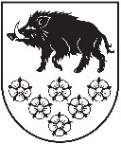 LATVIJAS REPUBLIKAKANDAVAS NOVADA DOMEDārza iela 6, Kandava, Kandavas novads, LV – 3120, reģ. Nr.90000050886,Tālrunis 631 82028, fakss 631 82027, e-pasts: dome@kandava.lvDOMES SĒDES  PROTOKOLS  Kandavā2018.gada 25.janvārī      			                                                     Nr.1Sēde sasaukta  		plkst.13.00Sēdi atklāj   			plkst. 13.00Sēdi vada   		           I.Priede, domes priekšsēdētāja                                                                                   Sēdi protokolē 	           A.Dundure, kancelejas vadītājaSēdē piedalās 	       	E.Bariss, R.Bērziņš,G.Birkenšteins, G.Cīrule, S.Ezeriņa, 13  deputāti                          	R.Fabjančiks, G.Indriksons, I.Jēkabsone,                                                D.Puga,  I.Priede, D.Rozenfelds, K.Ševčuks,				S.Zvirgzdiņa Sēdē nepiedalās		A.Ķieģelis ( attaisnotu iemeslu dēļ)2 deputāti	 	I.Lasis ( attaisnotu iemeslu dēļ)Sēdē piedalās pašvaldības administrācijas darbinieki, pieaicinātās personas:  E.Dude, domes izpilddirektors, S.Bērziņa, NĪ nodaļas vadītāja, D.Rudēvica, Finanšu nodaļas vadītāja, B.Daņiļēviča, Finanšu nodaļas ekonomiste, J.Mazitāns, Juridiskās un personāla nodaļas vadītājs, M.Zariņa, Dzimtsarakstu nodaļas vadītāja,  S.Āboliņa, Attīstības un plānošanas nodaļas vadītāja, I.Ķevica, vecākā lietvede, L.Šupstika, sabiedrisko attiecību speciāliste, D.Gudriķe, sabiedrisko attiecību speciāliste, R.Mārtinsons, Kandavas novada Būvvaldes vadītājs, I.Leitarts, domes PA „Kandavas novada sociālais dienests” direktors,  J.Kālis, Zantes pagasta pārvaldes vadītājs, M.Jēce, Cēres pagasta pārvaldes vadītāja, R.Diduha, Zemītes pagasta pārvaldes vadītāja, D.Priede, Vānes pagasta pārvaldes vadītāja, Dz.Jansone, Matkules pagasta pārvaldes vadītāja,  R.Zariņš, Kandavas novada Pašvaldības policijas priekšnieks, K.Elksnīte, Kandavas novada izglītības pārvaldes vadītāja,  O.Kļava, SIA “Kandavas komunālie pakalpojumi” valdes loceklis, S.Brauna, SIA “Kandavas komunālie pakalpojumi” galvenā grāmatvede, G.Rupeiks, Valsts policijas Zemgales reģiona pārvaldes Tukuma  iecirkņa vecākais inspektors, I.Grunte, Kandavas novada Kultūras un sporta pārvaldes vadītāja, R.Rozentāls, Kandavas novada Kultūras un sporta pārvaldes vadītājas vietnieks, A.Basajs, AS “Inspecta Latvia” būvinženieris, L.Trēde, laikraksta “Neatkarīgās Tukuma Ziņas” žurnāliste, A.Valdmane Sēdes vadītāja I.Priede informē, ka darba kārtībā iekļauti 57 jautājumi un 2 papildjautājumi:1.(57.)  Par Kandavas novada Izglītības pārvaldes pakļautībā esošo izglītības iestāžu maksas pakalpojumu cenrāža grozījumu apstiprināšanu 2. ( 58.) Par atļauju valsts amatpersonas amatu savienošanai Kandavas Kārļa Mīlenbaha vidusskolas direktorei Daigai Pugai Sakarā ar to, ka jautājums par Kandavas novada domes 2016.gada 25.augusta ( protokols Nr. 12  1.§) lēmuma  “Par pirmsskolas pedagoģisko darbinieku algas paaugstināšanu” atcelšanu  nav sagatavots, sēdes vadītāja lūdz minēto jautājumu svītrot no darba kārtības.Pamatojoties uz  augstāk minēto un likuma “Par pašvaldībām” 31.pantu,  Dome, atklāti balsojot: PAR –   13  ( E.Bariss, R.Bērziņš, G.Birkenšteins, G.Cīrule, S.Ezeriņa, R.Fabjančiks,  G.Indriksons, I.Jēkabsone, D.Puga,  I.Priede, D.Rozenfelds, K.Ševčuks, S.Zvirgzdiņa)PRET –  0  , ATTURAS –  0, NOLEMJ: 1. Iekļaut darba kārtībā divus papildjautājumus ( 57.§ un 58.§ )2. Svītrot no darba kārtības jautājumu “Par Kandavas novada domes 2016.gada 25.augusta ( protokols Nr. 12  1.§) lēmuma  “Par pirmsskolas pedagoģisko darbinieku algas paaugstināšanu” atcelšanu”  3. Apstiprināt sēdes darba kārtību ar  58 jautājumiem. DARBA KĀRTĪBA1. Par SIA “Kandavas komunālie pakalpojumi” realizētā projekta “Kandavas siltumtrašu pārbūve un izbūve” ekspertīzes atzinumu2. Valsts policijas Zemgales reģiona pārvaldes Tukuma iecirkņa vecākā inspektora G.Rupeika  informācija par sabiedriskās kārtības nodrošināšanu  un atkarības izraisošo vielu izplatību Kandavas novadā3.  Par nekustamā īpašuma nodokļa atvieglojumiem4. Par nekustamā īpašuma nodokļa parāda piedziņu bezstrīda kārtībā no [..]5. Par nekustamā īpašuma nodokļa parāda piedziņu bezstrīda kārtībā no [..]6. Par nekustamā īpašuma nodokļa parāda piedziņu bezstrīda kārtībā no [..]7.Par nekustamā īpašuma nodokļa parāda piedziņu bezstrīda kārtībā no [..]8. Par nekustamā īpašuma nodokļa parāda piedziņu bezstrīda kārtībā no [..]9. Par nekustamā īpašuma nodokļa parāda piedziņu bezstrīda kārtībā no [..]10.  Kandavas novada Dzimtsarakstu nodaļas pārskats par darbu 2017.gadā11. Par Kandavas novada domes pašvaldības aģentūras “Kandavas novada sociālais dienests” atskaiti par darbu 2017.gada otrajā pusgadā12. Pārskats par  SIA “Kandavas komunālie pakalpojumi” 2017.gada budžeta izpildi13. Par SIA “Kandavas komunālie pakalpojumi” 2018.gada budžeta plānu14. Informācija par projekta “Siltumapgādes sistēmas efektivitātes paaugstināšana Kandavā” iesniegšanu 15. Par SIA “Kandavas komunālie pakalpojumi” finanšu analīzi laika periodā no 2012.līdz 2021.gadam16. Par pašvaldībai piederošā nekustamā īpašuma Lielā ielā 27-9  Kandava, Kandavas novads atsavināšanu, rīkojot izsoli ar augšupejošu soli17. Par pašvaldībai piederošā nekustamā īpašuma Lielā iela 27-10, Kandava, Kandavas novads atsavināšanu, rīkojot izsoli ar augšupejošu soli18. Par pašvaldībai piederošā nekustamā īpašuma dzīvokļa “Kraujas” -3 Vāne, Vānes pagasts, Kandavas novads atsavināšanu, rīkojot izsoli ar augšupejošu soli19. Par nekustamo īpašumu Ūdens iela 2 -701 un Ūdens iela 2- 702,  Kandava, Kandavas novads iegādi20. Par projekta  “Izkal savu suvenīrmonētu Kandavā! ”  pieteikuma iesniegšanu 21. Par pašvaldības līdzfinansējuma piešķiršanu Arildam Rozentālam dzīvokļa Ūdens iela 2-5, Kandava, Kandavas novads logu nomaiņai22. par mērķdotācijas pašvaldības ceļiem ( ielām) izlietošanas vidējā termiņa programmas Kandavas novada pašvaldībā 2018.- 2020.gadam apstiprināšanu23. Par Kandavas novada svētku un nozīmīgāko sporta pasākumu darba grupas izveidošanu 24. Par Izglītības, kultūras un sporta komitejas darba plāna apstiprināšanu25. Par Sociālo lietu un veselības aizsardzības komitejas darba plānu26. Par mērķdotācijas sadalījuma un pašvaldības savstarpējo norēķinu tāmes apstiprināšanu 2018.gadā pēc 2017.gada naudas plūsmas izdevumiem27. Par Kandavas novada Kultūras un sporta pārvaldes sniegto maksas pakalpojumu cenrāža  apstiprināšanu jaunā redakcijā 28. Par Kandavas novada Kultūras un sporta pārvaldes 2018.gada plāna apstiprināšanu29. Par Kandavas novada Sporta padomes nolikuma apstiprināšanu30. Par Kandavas novada Kultūras un sporta pārvaldes nolikuma apstiprināšanu31. Par Kandavas novada Izglītības pārvaldes nolikuma grozījumu apstiprināšanu32. Par Kandavas internātvidusskolas nolikuma grozījumu apstiprināšanu33. Par Vānes pamatskolas  nolikuma grozījumu apstiprināšanu34. Par Kandavas novada Bērnu un jaunatnes sporta skolas  nolikuma grozījumu apstiprināšanu35. Par Cēres pamatskolas nolikuma  apstiprināšanu36. Par Kandavas Deju skolas nolikuma apstiprināšanu37. Par  Kandavas Mākslas un mūzikas skola nolikuma apstiprināšanu38. Par Kandavas novada Zantes pamatskolas  nolikuma apstiprināšanu39. Par Zemītes pamatskolas nolikuma apstiprināšanu40.Par Kandavas pilsētas pirmsskolas izglītības iestādes “Zīļuks” nolikuma apstiprināšanu41.Par  Multifunkcionālais jaunatnes iniciatīvu centrs „Nagla” nolikuma apstiprināšanu42. Par Kandavas Pieaugušo izglītības un uzņēmējdarbības atbalsta centra nolikuma apstiprināšana43. Par Zantes ģimenes krīzes centra nolikuma grozījumu apstiprināšanu 44. Par Kandavas novada domes pašvaldības aģentūras „Kandavas novada sociālais dienests” nolikuma grozījumu apstiprināšanu 45. Par grozījumiem Kandavas novada domes 2017.gada 25.maija lēmumā (protokols Nr.5,  1.§) „Par atkritumu apsaimniekošanas jomā Kandavas novada pašvaldībā sniegto pakalpojumu nozīmīguma izvērtēšanu un atkritumu apsaimniekošanu Kandavas novadā” 46. Par   līgumu slēgšanas kārtību  ar SIA “Atkritumu apsaimniekošanas sabiedrība “Piejūra”” un līgumu  projektu apstiprināšanu47. Par pašvaldības dzīvokļa Dārza iela 3-2, Kandava, Kandavas novads izīrēšanu Sintijai Bernšteinei 48. Par finansējumu  biedrībai “SK Kandava”  2018.gadā 49. Par finansējumu  biedrībai “Latvijas Automobiļu federācija”   2018.gadā 50. Par finansējumu  SLO biedrībai “SK Boule”  2018.gadā 51. Par finansējumu  biedrībai “Kandavas attīstībai”  2018.gadā 52. Pārskats par Kandavas novada domes 2017.gada pamatbudžeta un speciālā budžeta izpildi53. Par sociālās attīstības  un  ekonomiskā  plāna 2017.gadam izpildi54. Par Kandavas novada domes saistošo noteikumu Nr.1 „2018.gada pamatbudžets un speciālais budžets” apstiprināšanu55. Par sociālās attīstības un ekonomiskā plāna 2018.gadam apstiprināšanu56.Domes priekšsēdētājas I.Priedes, domes priekšsēdētājas  vietnieces G.Cīrules un izpilddirektora E.Dudes pārskats par paveikto janvāra  mēnesī 57. Par Kandavas novada Izglītības pārvaldes pakļautībā esošo izglītības iestāžu maksas pakalpojumu cenrāža grozījumu apstiprināšanu 58. Par atļauju valsts amatpersonas amatu savienošanai Kandavas Kārļa Mīlenbaha vidusskolas direktorei Daigai Pugai 1.§Par  SIA “Kandavas komunālie pakalpojumi” realizētā projekta “Kandavas pilsētas siltumtrašu pārbūve un izbūve” ekspertīzes atzinumu Ziņo: A.BasajsPar jautājumu izsakās: D.Rozenfelds, G.Indriksons, G.CīruleKandavas novada domes sēdē 2017.gada 26.oktobrī ( protokols Nr. 16  2.§)  tika pieņemts lēmums: “1. Uzdot SIA “Kandavas komunālie pakalpojumi” pasūtīt siltumtrašu būvniecības ekspertīzi, finansējumu paredzot no SIA “Kandavas komunālie pakalpojumi” budžeta.2. Par siltumtrašu būvniecības ekspertīzes rezultātiem  informēt domi nākošajā domes sēdē pēc tās saņemšanas.”Vides aizsardzības un komunālo jautājumu komitejas sēdē 2017.gada 18.janvārī jautājuma izskatīšanā piedalījās  AS “Inspecta Latvia” vadošais eksperts A.Basajs, informējot par ekspertīzes laikā konstatēto, secinājumiem un izstrādātajām rekomendācijām trūkumu/ nepilnību novēršanai.Pamatojoties uz AS “Inspecta Latvia” vadošā eksperta A.Basaja sniegto informāciju un   deputāta D.Rozenfelda ierosinājumu papildināt lēmuma projektu ar 4.punktu par lēmuma izpildes kontroles noteikšanu domes priekšsēdētājas vietniecei G.Cīrulei,Dome, atklāti balsojot: PAR –  13   ( E.Bariss, R.Bērziņš, G.Birkenšteins, G.Cīrule, S.Ezeriņa, R.Fabjančiks,  G.Indriksons, I.Jēkabsone, D.Puga,  I.Priede, D.Rozenfelds, K.Ševčuks, S.Zvirgzdiņa)PRET –  0  , ATTURAS – 0 , NOLEMJ: 1. Pieņemt zināšanai SIA Kandavas komunālie pakalpojumi” realizētā projekta “Kandavas pilsētas siltumtrašu pārbūve un izbūve” ekspertīzes atzinumu. 2. Uzdot SIA “Kandavas komunālie pakalpojumi” valdes loceklim O.Kļavam realizētā projekta “Kandavas pilsētas siltumtrašu pārbūve un izbūve” ekspertīzes atzinumā minēto rekomendāciju izpildi.3. Uzdot SIA “Kandavas komunālie pakalpojumi” valdes loceklim O.Kļavam sniegt informāciju š.g. maija domes sēdē par realizētā projekta “Kandavas pilsētas siltumtrašu pārbūve un izbūve” ekspertīzes atzinumā minēto rekomendāciju izpildi.4. Uzdot domes priekšsēdētājas vietniecei G.Cīrulei veikt kontroli par otrajā punktā minētā lēmuma izpildes gaitu. 2.§Valsts policijas Zemgales reģiona pārvaldes Tukuma iecirkņa vecākā inspektora G.Rupeika  informācija par sabiedriskās kārtības nodrošināšanu un atkarības izraisošo vielu  izplatību Kandavas novadāZiņo: G.RupeiksPar jautājumu izsakās: R.Fabjančiks, D.RozenfeldsKandavas novad domes sēdē 2017.gada 28.decembrī ( protokols Nr.20  10.§) tika nolemts:“3. Uz 2018.gada janvāra domes sēdi uzaicināt Valsts policijas Zemgales reģiona pārvaldes Tukuma iecirkņa pārstāvi, lai informētu par atkarību izraisošo vielu izplatību jauniešu vidū.”Pamatojoties uz likuma „ Par pašvaldībām” 15.panta pirmās daļas 12.punktu,Dome, atklāti balsojot: PAR –    13  ( E.Bariss, R.Bērziņš, G.Birkenšteins, G.Cīrule, S.Ezeriņa, R.Fabjančiks,  G.Indriksons, I.Jēkabsone,  D.Puga,  I.Priede, D.Rozenfelds, K.Ševčuks, S.Zvirgzdiņa)PRET –  0  , ATTURAS – 0 , NOLEMJ: Pieņemt zināšanai Valsts policijas Zemgales reģiona pārvaldes Tukuma iecirkņa vecākā inspektora G.Rupeika sniegto informāciju par sabiedriskās kārtības  nodrošināšanu  un atkarības izraisošo vielu izplatību Kandavas novadā.3.§Par nekustamā īpašuma nodokļa atvieglojumiem Ziņo:  S.Bērziņa[..]	Pamatojoties uz likuma „Par nekustamā īpašuma nodokli”, 5.panta trešo un ceturto daļu, Kandavas novada domes 2015. gada 24. septembra saistošiem noteikumiem Nr. 19 „Par nekustamā īpašuma nodokļa atvieglojumiem un nodokļa piemērošanu Kandavas novadā” 7.2. un 11. punktu, Dome, atklāti balsojot: PAR –   13  ( E.Bariss, R.Bērziņš, G.Birkenšteins, G.Cīrule, S.Ezeriņa, R.Fabjančiks,  G.Indriksons, I.Jēkabsone,  D.Puga,  I.Priede, D.Rozenfelds, K.Ševčuks, S.Zvirgzdiņa)PRET –  0  , ATTURAS – 0 , NOLEMJ: 1.Piešķirt nekustamā īpašuma nodokļa atvieglojumus 2018. taksācijas gadam, nodokļa summu samazinot par 50% :Dainim Gulbim;Sarmītei Beļēvičai;Īrijai Gajevskai;Dzintrai Žundo;Modrim Kārkliņam;Vladimiram Seimuškinam;Zinaīdai Ronei;Anitai Grosbārdei;Haraldam Osim;Aināram Gailim;Ritai Neitālei;Andrim Valtmanim.2. Uzdot Kandavas novada domes Nekustamo īpašumu nodaļas nodokļu administratorei veikt nekustamā īpašuma nodokļa atvieglojumu aprēķinu šī lēmuma 1. punktā minētajām  personām.3.Lēmumu var pārsūdzēt 1 (viena) mēneša laikā no tā spēkā stāšanās brīža, iesniedzot pieteikumu Administratīvajā rajona tiesā (Administratīvās rajona tiesas attiecīgajā tiesu namā) pēc pieteicēja adreses (fiziskā persona – pēc deklarētās dzīvesvietas vai nekustamā īpašuma atrašanās vietas, juridiskā persona – pēc juridiskās adreses).4. §Par nekustamā īpašuma nodokļa parāda piedziņu bezstrīda kārtībā no [..]Ziņo: I.PriedePamatojoties uz likuma „Par nekustamā īpašuma nodokli”, 2.pantu, 6.pantu un 9.panta pirmo un otro punktu un likuma „Par nodokļiem un nodevām” 15.panta pirmās daļas 2.punktu, 18.panta pirmās daļas 11.punktu, 26.panta pirmo daļu, kā arī ceturtās daļas 1) un 2) apakšpunktu, 29.panta otro daļu, ka arī saskaņā ar Administratīvā procesa likuma 358.panta trešo daļu, 359.panta pirmās daļas 1.un 3.punktu, 360.panta pirmo daļu, 361.panta pirmo daļu, Dome, atklāti balsojot: PAR –  13   ( E.Bariss, R.Bērziņš, G.Birkenšteins, G.Cīrule, S.Ezeriņa, R.Fabjančiks,  G.Indriksons, I.Jēkabsone,  D.Puga,  I.Priede, D.Rozenfelds, K.Ševčuks, S.Zvirgzdiņa)PRET –  0  , ATTURAS – 0 , NOLEMJ: 1. Lietu nodot Zemgales apgabaltiesas 116.iecirkņa zvērinātam tiesu izpildītājam Andželai Vaitovskai, Pils iela 14, Tukums, LV-3101, nekustamā īpašuma nodokļa parāda piedziņai bezstrīda kārtībā no [..] par kopējo summu 110,37 euro (viens simts desmit eiro 37 centi), tajā skaitā 29,51 euro (divdesmit deviņi eiro 51 cents) nokavējuma nauda.2. Piedziņu vērst likuma „Par nodokļiem un nodevām” 26.panta ceturtās daļas noteiktajā kārtībā.3. Lūgt zvērinātam tiesu izpildītājam no 2018. gada 25. janvāra līdz lēmuma izpildei, saskaņā ar likuma „Par nodokļiem un nodevām” 29. panta otro daļu, aprēķināt nokavējuma naudu no laikā nenomaksātā pamatparāda 0,05 procentus par katru nokavēto dienu. 5. §Par nekustamā īpašuma nodokļa parāda piedziņu bezstrīda kārtībā no [..]Ziņo: I.Priede[..]Pamatojoties uz likuma „Par nekustamā īpašuma nodokli”, 2.pantu, 6.pantu un 9.panta pirmo un otro punktu un likuma „Par nodokļiem un nodevām” 15.panta pirmās daļas 2.punktu, 18.panta pirmās daļas 11.punktu, 26.panta pirmo daļu, kā arī ceturtās daļas 1) un 2) apakšpunktu, 29.panta otro daļu, ka arī saskaņā ar Administratīvā procesa likuma 358.panta trešo daļu, 359.panta pirmās daļas 1.un 3.punktu, 360.panta pirmo daļu, 361.panta pirmo daļu,Dome, atklāti balsojot: PAR –  12   ( E.Bariss, R.Bērziņš, G.Birkenšteins, G.Cīrule, S.Ezeriņa, R.Fabjančiks,  G.Indriksons, I.Jēkabsone,  D.Puga,  I.Priede, K.Ševčuks, S.Zvirgzdiņa)PRET –  0  , ATTURAS – 0 , NEBALSO -  1 ( D.Rozenfelds, atb.likumam “Par interešu konflikta novēršanu valsts amatpersonu darbībā”) NOLEMJ: 1. Lietu nodot Zemgales apgabaltiesas 116.iecirkņa zvērinātam tiesu izpildītājam Andželai Vaitovskai, Pils iela 14, Tukums, LV-3101, nekustamā īpašuma nodokļa parāda piedziņai bezstrīda kārtībā no [..] par kopējo summu 72,49 euro (septiņdesmit divi eiro 49 centi), tajā skaitā 19,93 euro (deviņpadsmit eiro 93 centi) nokavējuma nauda.2. Piedziņu vērst likuma „Par nodokļiem un nodevām” 26.panta ceturtās daļas noteiktajā kārtībā.3. Lūgt zvērinātam tiesu izpildītājam no 2018. gada 25. janvāra līdz lēmuma izpildei, saskaņā ar likuma „Par nodokļiem un nodevām” 29. panta otro daļu, aprēķināt nokavējuma naudu no laikā nenomaksātā pamatparāda 0,05 procentus par katru nokavēto dienu. 6.§Par nekustamā īpašuma nodokļa parāda piedziņu bezstrīda kārtībā no [..]Ziņo: I.Priede[..]Pamatojoties uz likuma „Par nekustamā īpašuma nodokli”, 2.pantu, 6.pantu un 9.panta pirmo un otro punktu un likuma „Par nodokļiem un nodevām” 15.panta pirmās daļas 2.punktu, 18.panta pirmās daļas 11.punktu, 26.panta pirmo daļu un ceturtās daļas 2.punktu, 29.panta otro daļu, ka arī saskaņā ar Administratīvā procesa likuma 358.panta trešo daļu, 359.panta pirmās daļas 1.un 3.punktu, 360.panta pirmo daļu, 361.panta pirmo daļu, Dome, atklāti balsojot: PAR –  13   ( E.Bariss, R.Bērziņš, G.Birkenšteins, G.Cīrule, S.Ezeriņa, R.Fabjančiks,  G.Indriksons, I.Jēkabsone,  D.Puga,  I.Priede, D.Rozenfelds, K.Ševčuks, S.Zvirgzdiņa)PRET –  0  , ATTURAS – 0 , NOLEMJ: 1. Lietu nodot Vidzemes apgabaltiesas 96.iecirkņa zvērinātam tiesu izpildītājam Mārim Vanagam, Smilšu iela 1, Valmierā, LV-4201, nekustamā īpašuma nodokļa parāda piedziņai bezstrīda kārtībā no [..] par kopējo summu 56,12 euro (piecdesmit seši eiro 12 centi), tajā skaitā nokavējuma nauda 16,78 euro (sešpadsmit eiro 78 centi).2. Piedziņu vērst likuma „Par nodokļiem un nodevām” 26.panta ceturtajā daļā noteiktajā kārtībā. 3. Lūgt zvērinātam tiesu izpildītājam no 2018. gada 25. janvāra līdz lēmuma izpildei, saskaņā ar likuma „Par nodokļiem un nodevām” 29. panta otro daļu, aprēķināt no laikā nenomaksātā pamatparāda 0,05 procentus par katru nokavēto dienu. 7.§Par nekustamā īpašuma nodokļa parāda piedziņu bezstrīda kārtībā no [..]Ziņo: I.Priede[..]Pamatojoties uz likuma „Par nekustamā īpašuma nodokli”, 2.pantu, 6.pantu un 9.panta pirmo un otro punktu un likuma „Par nodokļiem un nodevām” 15.panta pirmās daļas 2.punktu, 18.panta pirmās daļas 11.punktu, 26.panta pirmo daļu un ceturtās daļas 2.punktu, 29.panta otro daļu, ka arī saskaņā ar Administratīvā procesa likuma 358.panta trešo daļu, 359.panta pirmās daļas 1.un 3.punktu, 360.panta pirmo daļu, 361.panta pirmo daļu, Dome, atklāti balsojot: PAR –  13   ( E.Bariss, R.Bērziņš, G.Birkenšteins, G.Cīrule, S.Ezeriņa, R.Fabjančiks,  G.Indriksons, I.Jēkabsone,  D.Puga,  I.Priede, D.Rozenfelds, K.Ševčuks, S.Zvirgzdiņa)PRET –  0  , ATTURAS – 0 , NOLEMJ: 1. Lietu nodot Zemgales apgabaltiesas 116.iecirkņa zvērinātam tiesu izpildītājam Andželai Vaitovskai, Pils iela 14, Tukums, LV-3101, nekustamā īpašuma nodokļa parāda piedziņai bezstrīda kārtībā no [..] par kopējo summu 55,58 euro (piecdesmit pieci eiro 58 centi), tajā skaitā nokavējuma nauda 11,71 euro (vienpadsmit eiro 71 cents).2. Piedziņu vērst likuma „Par nodokļiem un nodevām” 26.panta ceturtajā daļā noteiktajā kārtībā. 3. Lūgt zvērinātam tiesu izpildītājam no 2018. gada 25. janvāra līdz lēmuma izpildei, saskaņā ar likuma „Par nodokļiem un nodevām” 29. panta otro daļu, aprēķināt no laikā nenomaksātā pamatparāda 0,05 procentus par katru nokavēto dienu. 8.§Par nekustamā īpašuma nodokļa parāda piedziņu bezstrīda kārtībā no [..]Ziņo: I.Priede[..]Pamatojoties uz likuma „Par nekustamā īpašuma nodokli”, 2.pantu, 6.pantu un 9.panta pirmo un otro punktu un likuma „Par nodokļiem un nodevām” 15.panta pirmās daļas 2.punktu, 18.panta pirmās daļas 11.punktu, 26.panta pirmo daļu un ceturtās daļas 2.punktu, 29.panta otro daļu, ka arī saskaņā ar Administratīvā procesa likuma 358.panta trešo daļu, 359.panta pirmās daļas 1.un 3.punktu, 360.panta pirmo daļu, 361.panta pirmo daļu, Dome, atklāti balsojot: PAR –  13   ( E.Bariss, R.Bērziņš, G.Birkenšteins, G.Cīrule, S.Ezeriņa, R.Fabjančiks,  G.Indriksons, I.Jēkabsone,  D.Puga,  I.Priede, D.Rozenfelds, K.Ševčuks, S.Zvirgzdiņa)PRET –  0  , ATTURAS – 0 , NOLEMJ: 1. Lietu nodot Zemgales apgabaltiesas 116.iecirkņa zvērinātam tiesu izpildītājam Andželai Vaitovskai, Pils iela 14, Tukums, LV-3101, nekustamā īpašuma nodokļa parāda piedziņai bezstrīda kārtībā no [..] par kopējo summu 48,62 euro (četrdesmit astoņi eiro 62 centi), tajā skaitā nokavējuma nauda 12,44 euro (divpadsmit eiro 44 centi).2. Piedziņu vērst likuma „Par nodokļiem un nodevām” 26.panta ceturtajā daļā noteiktajā kārtībā. 3. Lūgt zvērinātam tiesu izpildītājam no 2018. gada 25. janvāra līdz lēmuma izpildei, saskaņā ar likuma „Par nodokļiem un nodevām” 29. panta otro daļu, aprēķināt no laikā nenomaksātā pamatparāda 0,05 procentus par katru nokavēto dienu. 9.§Par nekustamā īpašuma nodokļa parāda piedziņu bezstrīda kārtībā no [..]Ziņo: I.Priede[..]Pamatojoties uz likuma „Par nekustamā īpašuma nodokli”, 2.pantu, 6.pantu un 9.panta pirmo un otro punktu un likuma „Par nodokļiem un nodevām” 15.panta pirmās daļas 2.punktu, 18.panta pirmās daļas 11.punktu, 26.panta pirmo daļu un ceturtās daļas 2.punktu, 29.panta otro daļu, ka arī saskaņā ar Administratīvā procesa likuma 358.panta trešo daļu, 359.panta pirmās daļas 1.un 3.punktu, 360.panta pirmo daļu, 361.panta pirmo daļu, Dome, atklāti balsojot: PAR –  13   ( E.Bariss, R.Bērziņš, G.Birkenšteins, G.Cīrule, S.Ezeriņa, R.Fabjančiks,  G.Indriksons, I.Jēkabsone,  D.Puga,  I.Priede, D.Rozenfelds, K.Ševčuks, S.Zvirgzdiņa)PRET –  0  , ATTURAS – 0 , NOLEMJ: 1. Lietu nodot Zemgales apgabaltiesas 116.iecirkņa zvērinātam tiesu izpildītājam Andželai Vaitovskai, Pils iela 14, Tukums, LV-3101, nekustamā īpašuma nodokļa parāda piedziņai bezstrīda kārtībā no [..] par kopējo summu 69,88 euro (sešdesmit deviņi eiro 88 centi), tajā skaitā nokavējuma nauda 18,07 euro (astoņpadsmit eiro 07 centi).2. Piedziņu vērst likuma „Par nodokļiem un nodevām” 26.panta ceturtajā daļā noteiktajā kārtībā. 3. Lūgt zvērinātam tiesu izpildītājam no 2018. gada 25. janvāra līdz lēmuma izpildei, saskaņā ar likuma „Par nodokļiem un nodevām” 29. panta otro daļu, aprēķināt no laikā nenomaksātā pamatparāda 0,05 procentus par katru nokavēto dienu. 10.§Kandavas novada Dzimtsarakstu nodaļas pārskats par darbu 2017.gadāZiņo: M.ZariņaPamatojoties uz likuma „Par pašvaldībām” 15.panta pirmās daļas 15.punktu,Dome, atklāti balsojot: PAR –  13   ( E.Bariss, R.Bērziņš, G.Birkenšteins, G.Cīrule, S.Ezeriņa, R.Fabjančiks,  G.Indriksons, I.Jēkabsone,  D.Puga,  I.Priede, D.Rozenfelds, K.Ševčuks, S.Zvirgzdiņa)PRET –  0  , ATTURAS – 0 , NOLEMJ: Apstiprināt Kandavas novada Dzimtsarakstu nodaļas vadītājas M.Zariņas pārskatu par darbu 2017.gadā.11.§Par Kandavas novada domes pašvaldības aģentūras “Kandavas novada sociālais dienests” atskaitēm par darbu 2017.gada otrajā pusgadāZiņo: D.Rozenfelds, I.LeitartsKandavas novada domē 2018.gada 8.janvārī  (reģ.Nr. 3-12-2/ 480)   domē reģistrēta Kandavas novada domes pašvaldības aģentūras „Kandavas novada sociālais dienests” direktora I.Leitarta atskaite par darbu 2017.gada otrajā pusgadā.Pamatojoties uz likuma „ Par pašvaldībām” 15.panta pirmās daļas 7.punktu,Dome, atklāti balsojot: PAR –  13   ( E.Bariss, R.Bērziņš, G.Birkenšteins, G.Cīrule, S.Ezeriņa, R.Fabjančiks,  G.Indriksons, I.Jēkabsone,  D.Puga,  I.Priede, D.Rozenfelds, K.Ševčuks, S.Zvirgzdiņa)PRET –  0  , ATTURAS – 0 , NOLEMJ: Apstiprināt Kandavas novada domes pašvaldības aģentūras „ Kandavas novada sociālais dienests”  direktora I.Leitarta atskaiti par darbu 2017.gada otrajā pusgadā.12.§Pārskats par SIA “Kandavas komunālie pakalpojumi” 2017.gada budžeta izpildiZiņo: O.Kļava2018.gada 15.janvārī  Kandavas novada domē reģistrēts ( reģ.Nr. 3-12-2/101 ) SIA “Kandavas komunālie pakalpojumi” valdes locekļa O.Kļavas pārskats par budžeta izpildi 2017.gadā.Pamatojoties uz Kandavas novada domes 2014.gada 27.februāra noteikumu par pašvaldības kapitālsabiedrību budžeta izstrādāšanas, apstiprināšanas, izpildes un kontroles kārtību 23.punktu un deputātu izteikto ierosinājumu,Dome, atklāti balsojot: PAR –  13   ( E.Bariss, R.Bērziņš, G.Birkenšteins, G.Cīrule, S.Ezeriņa, R.Fabjančiks,  G.Indriksons, I.Jēkabsone,  D.Puga,  I.Priede, D.Rozenfelds, K.Ševčuks, S.Zvirgzdiņa)PRET –  0  , ATTURAS – 0 , NOLEMJ: 1. Apstiprināt SIA “Kandavas komunālie pakalpojumi” valdes locekļa O.Kļavas pārskatu par budžeta izpildi 2017.gadā. 2. Uzdot SIA “Kandavas komunālie pakalpojumi” valdes loceklim  O.Kļavam,  pēc 2017.gada pārskata sagatavošanas un revidenta ziņojuma saņemšanas, iesniegt uz komiteju sēdēm  informāciju  par 2017.gada budžeta izpildi.13.§Par SIA “Kandavas komunālie pakalpojumi” 2018.gada budžeta plānuZiņo: O.KļavaPar jautājumu izsakās: D.Rozenfelds, D.Puga 2018.gada 15.janvārī  Kandavas novada domē reģistrēts ( reģ.Nr. 3-12-2/101 ) SIA “Kandavas komunālie pakalpojumi” valdes locekļa O.Kļavas pārskats par budžeta plānu 2018.gadā.Pamatojoties uz Kandavas novada domes 2014.gada 27.februāra noteikumu par pašvaldības kapitālsabiedrību budžeta izstrādāšanas, apstiprināšanas, izpildes un kontroles kārtību 23.punktu,Dome, atklāti balsojot: PAR –  13   ( E.Bariss, R.Bērziņš, G.Birkenšteins, G.Cīrule, S.Ezeriņa, R.Fabjančiks,  G.Indriksons, I.Jēkabsone,  D.Puga,  I.Priede, D.Rozenfelds, K.Ševčuks, S.Zvirgzdiņa)PRET –  0  , ATTURAS – 0 , NOLEMJ: Apstiprināt SIA “Kandavas komunālie pakalpojumi” budžeta plānu 2018.gadam.14.§Informācija par projekta “Siltumapgādes sistēmas efektivitātes paaugstināšana  Kandavā” iesniegšanu Ziņo: O.KļavaPar jautājumu izsakās: D.Rozenfelds, E.Bariss2018.gada 15.janvārī  Kandavas novada domē iesniegts SIA “Kandavas komunālie pakalpojumi” iesniegums – informācija par projekta “Siltumapgādes sistēmas efektivitātes paaugstināšana Kandavā”  iesniegšanu.Pamatojoties uz likuma “Par pašvaldībām” 15.panta 1) punktu,Dome, atklāti balsojot: PAR –  13   ( E.Bariss, R.Bērziņš, G.Birkenšteins, G.Cīrule, S.Ezeriņa, R.Fabjančiks,  G.Indriksons, I.Jēkabsone,  D.Puga,  I.Priede, D.Rozenfelds, K.Ševčuks, S.Zvirgzdiņa)PRET –  0  , ATTURAS – 0 , NOLEMJ: Pieņemt zināšanai SIA “Kandavas komunālie pakalpojumi” valdes locekļa O.Kļavas informāciju par projekta “Siltumapgādes sistēmas efektivitātes paaugstināšana Kandavā” iesniegšanu.15.§Par SIA “Kandavas komunālie pakalpojumi” finanšu analīzi laika periodā no 2012.līdz 2021.gadamZiņo: O.KļavaPar jautājumu izsakās: G.Cīrule, G.Indriksons, S.Zvirgzdiņa, E.Bariss, D.Rozenfelds, S.Brauna2018.gada 15.janvārī  Kandavas novada domē iesniegta SIA “Kandavas komunālie pakalpojumi” valdes locekļa O.Kļavas finanšu analīze no 2012.līdz 2021.gadam.Pamatojoties uz Kandavas novada domes 2014.gada 27.februāra noteikumu par pašvaldības kapitālsabiedrību budžeta izstrādāšanas, apstiprināšanas, izpildes un kontroles kārtību 23.punktu,Dome, atklāti balsojot: PAR –  12   ( R.Bērziņš, G.Birkenšteins, G.Cīrule, S.Ezeriņa, R.Fabjančiks,  G.Indriksons, I.Jēkabsone,  D.Puga,  I.Priede, D.Rozenfelds, K.Ševčuks, S.Zvirgzdiņa)PRET –  0  , ATTURAS – 1 , ( E.Bariss)NOLEMJ: Apstiprināt SIA “Kandavas komunālie pakalpojumi” valdes locekļa O.Kļavas  finanšu analīzi laika periodā no 2012.gada līdz 2021.gadam.16.§Par pašvaldībai piederošā nekustamā īpašuma Lielā ielā 27-9 Kandava, Kandavas novads atsavināšanuZiņo: E.DudePubliskas personas mantas atsavināšanas likuma 4. panta otrā daļa nosaka, ka publiskas personas mantas atsavināšanu var ierosināt attiecīgās iestādes vadītājs, kā arī cita institūcija (amatpersona), kuras valdījumā vai turējumā atrodas publiskas personas manta.Nekustamais īpašums Lielā iela 27-9, Kandava, Kandavas novads, ar kadastra numuru 9011 900 0867, reģistrēts Kandavas pilsētas zemesgrāmatas nodalījumā Nr.280-9, ar kopējo platību 44,3m2, pie dzīvokļa piederošo kopīpašuma 443/6498 domājamo daļu būves ar kadastra apzīmējumu 9011 001 0666 001, būves ar kadastra apzīmējumu 9011 001 0666 002, būves ar kadastra apzīmējumu 9011 001 0666 003, būves ar kadastra apzīmējumu 9011 001 0666 004 un zemes gabala ar kadastra apzīmējumu 9011 001 0666. Dzīvoklis Nr.9, kas atrodas Kandavas novadā, Kandavā, Lielā iela 27 ir 1-istabas dzīvoklis, kas izvietots pirmskara laika daudzdzīvokļa ēkas 4.stāvā Kandavas pilsētas centrālajā daļā. 2018.gada 15.janvārī Kandavas novada domes Dzīvokļa komisija (protokols Nr.1, 5.punkts) nolēma virzīt uz Kandavas novada domas sēdi lēmuma projektu par pašvaldībai piederošā nekustamā īpašuma Lielā iela 27-9, Kandava, Kandavas novads, atsavināšanu pēc tirgus vērtējuma saņemšanas. Protokolā Kandavas novada domes Dzīvokļu komisija norāda, ka minētais nekustamais īpašums nav izīrēts un ilgstoši stāv tukšs, laika faktora iedarbībā dzīvokļa tehniskais stāvoklis ir neapmierinošs, kā arī pašvaldībai nav brīvu līdzekļu, ko varētu ieguldīt minēto dzīvokļu rekonstrukcijā, līdz ar to lietderīgāk būtu minēto dzīvokli atsavināt, pārdodot to izsolē. Publiskas personas mantas atsavināšanas likuma 8. panta otrā daļa nosaka, ka atsavināšanai paredzētā atvasinātas publiskas personas nekustamā īpašuma novērtēšanu organizē attiecīgās atvasinātās publiskās personas lēmējinstitūcijas noteiktajā kārtībā.2018.gada 17.janvārī saņemts atzinums par nekustamā īpašuma – dzīvokļa Nr.9, kas atrodas Kandavas novadā, Kandavas pilsētā, Lielā ielā 27, tirgus vērtību, kas noteikta 2400,00 (divi tūkstoši četri simti) eiro. Saskaņā ar Publiskas mantas atsavināšanas likumā noteikto pārdošanas cenā jāiekļauj visus izdevumus, kas saistīti ar nekustamā īpašuma pārdošanas organizēšanu. Īpašuma vērtēšana sastāda EUR 90,75 (deviņdesmit eiro, septiņdesmit pieci centi) un sludinājuma ievietošana Latvijas Vēstnesī sastāda EUR 35,00 (trīsdesmit pieci eiro).Publiskas personas mantas atsavināšanas likuma 36.panta trešā daļa nosaka, ka pārdodot publiskas personas nekustamo īpašumu uz nomaksu, nomaksas termiņš nedrīkst būt lielāks par pieciem gadiem. Par atlikto maksājumu pircējs maksā sešus procentus gadā no vēl nesamaksātās pirkuma maksas daļas un par pirkuma līgumā noteikto maksājumu termiņu kavējumiem - nokavējuma procentus 0,1 procenta apmērā no kavētās maksājuma summas par katru kavējuma dienu. Šos nosacījumus iekļauj pirkuma līgumā. Institūcija, kas organizē publiskas personas nekustamā īpašuma atsavināšanu, var piešķirt pircējam tiesības nostiprināt iegūto īpašumu zemesgrāmatā uz sava vārda, ja viņš vienlaikus zemesgrāmatā nostiprina ķīlas tiesības par labu atsavinātājam.Pamatojoties uz augstāk minēto, likuma „Par pašvaldībām” 14.panta pirmās daļas 2.punktu un 21. panta pirmās daļas 17.punktu, Publiskas personas mantas atsavināšanas likuma 3. panta pirmās daļas 1. punktu, 4. panta otro daļu, 5. panta pirmo un piekto daļu, 9. panta otro daļu un 10. panta otro daļu, 36.panta trešo daļu,Dome, atklāti balsojot: PAR –  13   ( E.Bariss, R.Bērziņš, G.Birkenšteins, G.Cīrule, S.Ezeriņa, R.Fabjančiks,  G.Indriksons, I.Jēkabsone,  D.Puga,  I.Priede, D.Rozenfelds, K.Ševčuks, S.Zvirgzdiņa)PRET –  0  , ATTURAS – 0 , NOLEMJ: 1.Atļaut atsavināt nekustamo īpašumu Lielā iela 27-9, Kandava, Kandavas novads, ar kadastra numuru 9011 900 0867, un uzdot Kandavas novada domes pašvaldības īpašumu atsavināšanas un dzīvojamo māju privatizācijas komisijai rīkot nekustamā īpašuma Lielā iela 27-9, Kandava, Kandavas novads, ar kadastra numuru 9011 900 0867, izsoli ar augšupejošu soli. 2.Noteikt nekustamā īpašuma Lielā iela 27-9, Kandava, Kandavas novads, ar kadastra numuru 9011 900 0867, atsavināšanas veidu-  nomaksu ar termiņu līdz 2 (diviem) gadiem, avanss 10 procentu apmērā no iepriekšējā atsavināšanas paziņojumā norādītās pirkuma maksas, kā arī par atlikto maksājumu pircējs maksā sešus procentus gadā no vēl nesamaksātās pirkuma maksas daļas un par pirkuma līgumā noteikto maksājumu termiņu kavējumiem - nokavējuma procentus 0,1 procenta apmērā no kavētās maksājuma summas par katru kavējuma dienu. 3.Noteikt, ka nekustamā īpašuma Lielā iela 27-9, Kandava, Kandavas novads, ar kadastra numuru 9011 900 0867 izsoles sākumcena ir 2530,00 (divi tūkstoši pieci simti trīsdesmit) eiro, izsoles solis 50,00 (piecdesmit) eiro un nodrošinājums 10% apmērā no sākuma cenas.17.§Par pašvaldībai piederošā nekustamā īpašuma Lielā iela 27-10 Kandava, Kandavas novads atsavināšanuZiņo: E.DudePubliskas personas mantas atsavināšanas likuma 4. panta otrā daļa nosaka, ka publiskas personas mantas atsavināšanu var ierosināt attiecīgās iestādes vadītājs, kā arī cita institūcija (amatpersona), kuras valdījumā vai turējumā atrodas publiskas personas manta.Nekustamais īpašums Lielā iela 27-10, Kandava, Kandavas novads, ar kadastra numuru 9011 900 0866, reģistrēts Kandavas pilsētas zemesgrāmatas nodalījumā Nr.280-10, ar kopējo platību 38,3 m2, pie dzīvokļa piederošo kopīpašuma 383/6498 domājamo daļu būves ar kadastra apzīmējumu 9011 001 0666 001, būves ar kadastra apzīmējumu 9011 001 0666 002, būves ar kadastra apzīmējumu 9011 001 0666 003, būves ar kadastra apzīmējumu 9011 001 0666 004 un zemes gabala ar kadastra apzīmējumu 9011 001 0666. Dzīvoklis Nr.10, kas atrodas Kandavas novadā, Kandavā, Lielā iela 27 ir 1-istabas dzīvoklis, kas izvietots pirmskara laika daudzdzīvokļa ēkas 4.stāvā Kandavas pilsētas centrālajā daļā. 2018.gada 15.janvārī Kandavas novada domes Dzīvokļa komisija (protokols Nr.1, 5.punkts) nolēma virzīt uz Kandavas novada domas sēdi lēmuma projektu par pašvaldībai piederošā nekustamā īpašuma Lielā iela 27-10, Kandava, Kandavas novads, atsavināšanu pēc tirgus vērtējuma saņemšanas. Protokolā Kandavas novada domes Dzīvokļu komisija norāda, ka minētais nekustamais īpašums nav izīrēts un ilgstoši stāv tukšs, laika faktora iedarbībā dzīvokļa tehniskais stāvoklis ir neapmierinošs, kā arī pašvaldībai nav brīvu līdzekļu, ko varētu ieguldīt minēto dzīvokļu rekonstrukcijā, līdz ar to lietderīgāk būtu minēto dzīvokli atsavināt, pārdodot to izsolē. Publiskas personas mantas atsavināšanas likuma 8. panta otrā daļa nosaka, ka atsavināšanai paredzētā atvasinātas publiskas personas nekustamā īpašuma novērtēšanu organizē attiecīgās atvasinātās publiskās personas lēmējinstitūcijas noteiktajā kārtībā.2018.gada 17.janvārī saņemts atzinums par nekustamā īpašuma – dzīvokļa Nr.10, kas atrodas Kandavas novadā, Kandavas pilsētā, Lielā ielā 27, tirgus vērtību, kas noteikta 2100,00 (divi tūkstoši viens simts) eiro. Saskaņā ar Publiskas mantas atsavināšanas likumā noteikto pārdošanas cenā jāiekļauj visus izdevumus, kas saistīti ar nekustamā īpašuma pārdošanas organizēšanu. Īpašuma vērtēšana sastāda EUR 90,75 (deviņdesmit eiro, septiņdesmit pieci centi) un sludinājuma ievietošana Latvijas Vēstnesī sastāda EUR 35,00 (trīsdesmit pieci eiro).Publiskas personas mantas atsavināšanas likuma 36.panta trešā daļa nosaka, ka pārdodot publiskas personas nekustamo īpašumu uz nomaksu, nomaksas termiņš nedrīkst būt lielāks par pieciem gadiem. Par atlikto maksājumu pircējs maksā sešus procentus gadā no vēl nesamaksātās pirkuma maksas daļas un par pirkuma līgumā noteikto maksājumu termiņu kavējumiem - nokavējuma procentus 0,1 procenta apmērā no kavētās maksājuma summas par katru kavējuma dienu. Šos nosacījumus iekļauj pirkuma līgumā. Institūcija, kas organizē publiskas personas nekustamā īpašuma atsavināšanu, var piešķirt pircējam tiesības nostiprināt iegūto īpašumu zemesgrāmatā uz sava vārda, ja viņš vienlaikus zemesgrāmatā nostiprina ķīlas tiesības par labu atsavinātājam.Pamatojoties uz augstāk minēto, likuma „Par pašvaldībām” 14.panta pirmās daļas 2.punktu un 21. panta pirmās daļas 17.punktu, Publiskas personas mantas atsavināšanas likuma 3. panta pirmās daļas 1. punktu, 4. panta otro daļu, 5. panta pirmo un piekto daļu, 9. panta otro daļu un 10. panta otro daļu, 36.panta trešo daļu,Dome, atklāti balsojot: PAR –  13   ( E.Bariss, R.Bērziņš, G.Birkenšteins, G.Cīrule, S.Ezeriņa, R.Fabjančiks,  G.Indriksons, I.Jēkabsone,  D.Puga,  I.Priede, D.Rozenfelds, K.Ševčuks, S.Zvirgzdiņa)PRET –  0  , ATTURAS – 0 , NOLEMJ: 1.Atļaut atsavināt nekustamo īpašumu Lielā iela 27-10, Kandava, Kandavas novads, ar kadastra numuru 9011 900 0866, un uzdot Kandavas novada domes pašvaldības īpašumu atsavināšanas un dzīvojamo māju privatizācijas komisijai rīkot nekustamā īpašuma Lielā iela 27-10, Kandava, Kandavas novads, ar kadastra numuru 9011 900 0866, izsoli ar augšupejošu soli. 2.Noteikt nekustamā īpašuma Lielā iela 27-10, Kandava, Kandavas novads, ar kadastra numuru 9011 900 0867, atsavināšanas veidu-  nomaksu ar termiņu līdz 2 (diviem) gadiem, avanss 10 procentu apmērā no iepriekšējā atsavināšanas paziņojumā norādītās pirkuma maksas, kā arī par atlikto maksājumu pircējs maksā sešus procentus gadā no vēl nesamaksātās pirkuma maksas daļas un par pirkuma līgumā noteikto maksājumu termiņu kavējumiem - nokavējuma procentus 0,1 procenta apmērā no kavētās maksājuma summas par katru kavējuma dienu. 3. Noteikt, ka nekustamā īpašuma Lielā iela 27-10, Kandava, Kandavas novads, ar kadastra numuru 9011 900 0866 izsoles sākumcena 2230,00 (divi tūkstoši divi simti trīsdesmit) eiro, izsoles solis 50,00 (piecdesmit) eiro un nodrošinājums 10% apmērā no sākuma cenas.18.§Par pašvaldībai piederošā nekustamā īpašuma, dzīvokļa “Kraujas” – 3, Vāne, Vānes pagasts  Kandavas novads atsavināšanuZiņo: E.DudePar jautājumu izsakās: R.Fabjančiks, D.Priede, S.Bērziņa Publiskas personas mantas atsavināšanas likuma 4. panta otrā daļa nosaka, ka publiskas personas mantas atsavināšanu var ierosināt attiecīgās iestādes vadītājs, kā arī cita institūcija (amatpersona), kuras valdījumā vai turējumā atrodas publiskas personas manta.Nekustamais īpašums „Kraujas” -3, Vāne, Vānes pagasts, Kandavas novads (kadastra numurs 9088 900 0109) reģistrēts Vānes pagasta zemesgrāmatas nodalījumā Nr. 233-3, un ir Kandavas novada domes īpašums, ar kopējo platību 70,1 m2. Dzīvoklis Nr.3, kas atrodas Kandavas novadā, Vānes pagastā, Vānē, „Kraujas” ir 2-istabu dzīvoklis, kas izvietots mazstāvu daudzdzīvokļa ēkas 1.stāvā, nav izīrēts un ilgstoši stāv tukšs. Pašvaldībai nav brīvu līdzekļu, ko varētu ieguldīt minētā dzīvokļa remontam, līdz ar to lietderīgi būtu nekustamo īpašumu atsavināt. Publiskas personas mantas atsavināšanas likuma 8. panta otrā daļa nosaka, ka atsavināšanai paredzētā atvasinātas publiskas personas nekustamā īpašuma novērtēšanu organizē attiecīgās atvasinātās publiskās personas lēmējinstitūcijas noteiktajā kārtībā.2018.gada 17.janvārī saņemts atzinums par nekustamā īpašuma – dzīvokļa Nr.3, kas atrodas „Kraujas”, Vāne, Vānes pagasts, Kandavas novads, tirgus vērtību, kas noteikta 2300,00 (divi tūkstoši trīs simti) eiro. Saskaņā ar Publiskas mantas atsavināšanas likumā noteikto pārdošanas cenā jāiekļauj visus izdevumus, kas saistīti ar nekustamā īpašuma pārdošanas organizēšanu. Īpašuma vērtēšana sastāda EUR 90,75 (deviņdesmit eiro, septiņdesmit pieci centi) un sludinājuma ievietošana Latvijas Vēstnesī sastāda EUR 35,00 (trīsdesmit pieci eiro).Publiskas personas mantas atsavināšanas likuma 36.panta trešā daļa nosaka, ka pārdodot publiskas personas nekustamo īpašumu uz nomaksu, nomaksas termiņš nedrīkst būt lielāks par pieciem gadiem. Par atlikto maksājumu pircējs maksā sešus procentus gadā no vēl nesamaksātās pirkuma maksas daļas un par pirkuma līgumā noteikto maksājumu termiņu kavējumiem - nokavējuma procentus 0,1 procenta apmērā no kavētās maksājuma summas par katru kavējuma dienu. Šos nosacījumus iekļauj pirkuma līgumā. Institūcija, kas organizē publiskas personas nekustamā īpašuma atsavināšanu, var piešķirt pircējam tiesības nostiprināt iegūto īpašumu zemesgrāmatā uz sava vārda, ja viņš vienlaikus zemesgrāmatā nostiprina ķīlas tiesības par labu atsavinātājam.Pamatojoties uz augstāk minēto, likuma „Par pašvaldībām” 14.panta pirmās daļas 2.punktu un 21. panta pirmās daļas 17.punktu, Publiskas personas mantas atsavināšanas likuma 3. panta pirmās daļas 1. punktu, 4. panta otro daļu, 5. panta pirmo un piekto daļu, 9. panta otro daļu un 10. panta otro daļu, 36.panta trešo daļu,Dome, atklāti balsojot: PAR –  13   ( E.Bariss, R.Bērziņš, G.Birkenšteins, G.Cīrule, S.Ezeriņa, R.Fabjančiks,  G.Indriksons, I.Jēkabsone,  D.Puga,  I.Priede, D.Rozenfelds, K.Ševčuks, S.Zvirgzdiņa)PRET –  0  , ATTURAS – 0 , NOLEMJ: 1.Atļaut atsavināt nekustamo īpašumu „Kraujas” -3, Vāne, Vānes pagasts, Kandavas novads (kadastra numurs 9088 900 0109) un uzdot Kandavas novada domes pašvaldības īpašumu atsavināšanas un dzīvojamo māju privatizācijas komisijai rīkot nekustamā īpašuma „Kraujas” -3, Vāne, Vānes pagasts, Kandavas novads (kadastra numurs 9088 900 0109) izsoli ar augšupejošu soli. 2. Noteikt nekustamā īpašuma „Kraujas” -3, Vāne, Vānes pagasts, Kandavas novads (kadastra numurs 9088 900 0109) atsavināšanas veidu-  nomaksu ar termiņu līdz 2 (diviem) gadiem, avanss 10 procentu apmērā no iepriekšējā atsavināšanas paziņojumā norādītās pirkuma maksas, kā arī par atlikto maksājumu pircējs maksā sešus procentus gadā no vēl nesamaksātās pirkuma maksas daļas un par pirkuma līgumā noteikto maksājumu termiņu kavējumiem - nokavējuma procentus 0,1 procenta apmērā no kavētās maksājuma summas par katru kavējuma dienu. 3. Noteikt, ka nekustamā īpašuma „Kraujas” -3, Vāne, Vānes pagasts, Kandavas novads (kadastra numurs 9088 900 0109)  izsoles sākumcena ir 2430,00 (divi tūkstoši četri simti trīsdesmit) eiro, izsoles solis 50,00 (piecdesmit) eiro un nodrošinājums 10% apmērā no sākuma cenas.19.§Par nekustamo īpašumu  Ūdens iela 2 -701 un Ūdens iela 2- 702 , Kandavā, Kandavas novadā iegādiZiņo: I. Priede, J.Mazitāns2017.gada 28.decembrī Kandavas novada domes sēdē tika nolemts (protokols Nr. 20, 24.§) uzdot domes izpilddirektoram E.Dudem vienoties ar Airu Freimani par nekustamo īpašumu -telpu Ūdens iela 2-701 un Ūdens iela 2-702, Kandava, Kandavas novads iegādi atbilstošai tirgus vērtībai.Nekustamā īpašuma patieso vērtību var noteikt sertificēts nekustamā īpašuma vērtētājs, saskaņā ar  vērtēšanas standartiem. Pamatojoties uz iepriekš minēto 2018.gada 8.janvārī Kandavas novada domē saņemts SIA „Latio” divu savstarpēji saistītu nekustamo īpašumu novērtējumu par Ūdens ielas 2 nedzīvojamām telpām 701 un 702, Kandavā, Kandavas novadā. Divu savstarpēji saistītu  nekustamo īpašumu, kas atrodas Kandavas novadā, Kandavā, Ūdens ielā 2, nedz.t.701 un nedz.t.702, reģistrētas Kandavas pilsētas zemesgrāmatas nodalījumos Nr.5-1 un Nr.5-2 ar kadastra numuru 9011 900 0679 un kadastra numuru 9011 900 0680, 2018.gada 4.janvārī aprēķinātā tirgus vērtība ir EUR 25 000 (divdesmit pieci tūkstoši eiro).Telpu grupas sastāv no nedzīvojamas telpas ar telpu grupas apzīmējumu 9011 001 0010 001 001, kopējo platību 73,40 m2, un nedzīvojamas telpas ar telpu grupas apzīmējumu 9011 001 0010 001 002, kopējo platību 76,00 m2, lietošanas veids- vairumtirdzniecības un mazumtirdzniecības telpu grupas. Nedzīvojamās telpas nostiprinātas Tukuma rajona Zemesgrāmatas nodaļas Kandavas pilsētas zemesgrāmatas nodalījumā Nr.51 un Nr. 52 uz Airas Freimanes vārda. Izvērtējot nedzīvojamo telpu atrašanās vietu un to iespējamo pielietojumu atzīstams, ka īpašumu atrašanās ir stratēģiski labā vietā. Nedzīvojamās telpas varētu izmantot pašvaldības autonomo funkciju nodrošināšanai kultūras, tūrisma un sociālajā sfērā. Likums „Par pašvaldībām” 14. panta pirmās daļas 2.punkts nosaka, ka pildot savas funkcijas, pašvaldībām likumā noteiktajā kārtībā ir tiesības iegūt un atsavināt kustamo un nekustamo mantu, privatizēt pašvaldību īpašuma objektus, slēgt darījumus, kā arī veikt citas privāttiesiska rakstura darbības. Savukārt minētā likuma 15. panta pirmās daļas 5.punkts, nosaka, ka viena no pašvaldības autonomajām funkcijām ir rūpēties par kultūru un sekmēt tradicionālo kultūras vērtību saglabāšanu un tautas jaunrades attīstību (organizatoriska un finansiāla palīdzība kultūras iestādēm un pasākumiem, atbalsts kultūras pieminekļu saglabāšanai u.c.). Minētā likuma 21. panta pirmās daļas 17.punkts nosaka, ka Dome var izskatīt jebkuru jautājumu, kas ir attiecīgās pašvaldības pārziņā, turklāt tikai dome var  lemt par pašvaldības nekustamā īpašuma atsavināšanu, ieķīlāšanu vai privatizēšanu, kā arī par nekustamās mantas iegūšanu pašvaldības īpašumā. Pamatojoties uz 14. panta pirmās daļas 2.punktu, 15. panta pirmās daļas 5.punktu, 21. panta pirmās daļas 17. punktu, Publiskas personas finanšu līdzekļu un mantas izšķērdēšanas novēršanas likuma 3. panta  pirmās daļas 3. punktu, 8. panta pirmo daļu, Dome, atklāti balsojot: PAR –  11   (  R.Bērziņš, G.Birkenšteins, S.Ezeriņa, R.Fabjančiks,  G.Indriksons, I.Jēkabsone,  D.Puga,  I.Priede, D.Rozenfelds, K.Ševčuks, S.Zvirgzdiņa)PRET –  0  , ATTURAS – 2 , ( E.Bariss, G.Cīrule)NOLEMJ: 1.Pirkt no Airas Freimanes [..] savstarpēji saistītos nekustamos īpašumus, kas atrodas Ūdens ielā 2, Kandavā, Kandavas novadā, sastāv no nedzīvojamas telpas ar telpu grupas apzīmējumu 9011 001 0010 001 001, kopējo platību 73,40 m2, un nedzīvojamas telpas ar telpu grupas apzīmējumu 9011 001 0010 001 002, kopējo platību 76,00 m2, par kopējo summu EUR 25 000,00 (divdesmit pieci tūkstoši eiro), nosakot, ka:	1.1.nedzīvojamās telpas, ar kadastra apzīmējumu 9011 001 0010 001 001, pirkuma/pārdevuma summa sastāda EUR 12258,00 (divpadsmit tūkstoši divi simti piecdesmit astoņi eiro); 	1.2.nedzīvojamās telpas, ar kadastra apzīmējumu 9011 001 0010 001 002, pirkuma/pārdevuma summa sastāda EUR 12742,00 (divpadsmit tūkstoši septiņi simti četrdesmit divi eiro). 2. Uzdot Kandavas novada domes juridiskajai un personāla nodaļai sagatavot lēmuma 1.punktā norādītā nekustama īpašuma pirkuma līgumu. 20.§Par projekta “Izkal savu suvenīrmonētu Kandavā!” pieteikuma iesniegšanuZiņo: S.ĀboliņaPar jautājumu izsakās: S.Zvirgzdiņa, R.Fabjančiks, D.Puga, D.Rozenfelds, S.EzeriņaBiedrība “Kandavas Partnerība” ir izsludinājusi LEADER projektu iesniegumu konkursa 6.kārtu lauku attīstībai 2014.-2020.gadam apakšpasākumā “Darbību īstenošana saskaņā ar sabiedrības virzītas vietējās attīstības stratēģiju” (apakšpasākuma kods – 19.2.) aktivitātē “Vietas potenciāla attīstības iniciatīvas”. Projekta ietvaros tiks iegādāta suvenīrmonētu kaltuve.Pamatojoties uz 2015.gada 13.oktobra Ministru kabineta noteikumiem Nr.590 “Valsts un Eiropas Savienības atbalsta piešķiršanas kārtība lauku attīstībai apakšpasākumā “Darbību īstenošana saskaņā ar sabiedrības virzītas vietējās attīstības stratēģiju”” un likuma “Par pašvaldībām” 14.panta otrās daļas 6.punktu un 15.panta pirmās daļas 2.punktu,Dome, atklāti balsojot: PAR –  13   ( E.Bariss, R.Bērziņš, G.Birkenšteins, G.Cīrule, S.Ezeriņa, R.Fabjančiks,  G.Indriksons, I.Jēkabsone,  D.Puga,  I.Priede, D.Rozenfelds, K.Ševčuks, S.Zvirgzdiņa)PRET –  0  , ATTURAS – 0 , NOLEMJ: 1. Uzdot Attīstības un plānošanas nodaļai izstrādāt un līdz 2018.gada 19.februārim iesniegt projekta “Izkal savu suvenīrmonētu Kandavā!” pieteikumu biedrībā “Kandavas Partnerība”. 2. Apstiprināt projekta kopējās izmaksas EUR 1482,25 EUR (viens tūkstotis četri simti astoņdesmit divi eiro un divdesmit pieci eiro centi), no kurām publiskais finansējums EUR 1334,02 (viens tūkstotis trīs simti trīsdesmit četri eiro un divi eiro centi) un Kandavas novada domes finansējums EUR 148,23 (viens simts četrdesmit astoņi eiro un divdesmit trīs eiro centi). 21.§Par pašvaldības līdzfinansējuma piešķiršanu Arildam Rozentālam dzīvokļa Ūdens iela 2-5, Kandava, Kandavas novads logu nomaiņaiZiņo: R.MārtinsonsPar jautājumu izsakās:E.Bariss, D.Rozenfelds	2017.gada 20.decembrī Kandavas novada domē reģistrēts ( reģ.Nr. 3-12-1/ 219) Arilda Rozentāla  iesniegums ar lūgumu pašvaldībai piešķirt līdzfinansējumu 2 koka logu nomaiņai dzīvoklim Ūdens iela 2-5, Kandava, Kandavas novads ( Kandavas vecpilsēta). Iesniegumam pievienots dzīvokļa plāns, darbu izmaksas tāmes kopija, zemesgrāmatu apliecības kopija.	Kopējā izmaksas sastāda EUR 812,12 ( astoņi simti divpadsmit eiro un 12 centi ) apmērā, neietverot būvgaldniecības uzstādīšanas un montāžas darbu izmaksas. Līdzfinansējuma apmērs EUR 406.06 ( četri simti seši eiro un 06 centi ).	Iesniegums izskatīts un nolemts atbalstīt š.g. 17. janvāra Kandavas novada Būvvaldes sēdē ( protokols Nr.1  1.§).	Pamatojoties uz Kandavas novada domes 2011.gada 30.jūnija (protokols Nr.6 2.§) saistošo noteikumu Nr.10 „Par pašvaldības palīdzību vēsturisku būvgaldniecības izstrādājumu atjaunošanai vai restaurācijai, balkonu atjaunošanai vai restaurācijai, ēku fasāžu krāsojuma atjaunošanai un jumta seguma nomaiņai valsts nozīmes pilsētbūvniecības pieminekļa „Kandavas pilsētas vēsturiskais centrs” teritorijā esošajām ēkām, kā arī Latvijas Valsts aizsargājamo kultūras pieminekļu sarakstā ietvertajām ēkām Kandavas novadā”  ( turpmāk – Saistošie noteikumi) 20.1.apakšpunktu,Dome, atklāti balsojot: PAR –  13   ( E.Bariss, R.Bērziņš, G.Birkenšteins, G.Cīrule, S.Ezeriņa, R.Fabjančiks,  G.Indriksons, I.Jēkabsone,  D.Puga,  I.Priede, D.Rozenfelds, K.Ševčuks, S.Zvirgzdiņa)PRET –  0  , ATTURAS – 0 , NOLEMJ: 1.Piešķirt Arildam Rozentālam līdzfinansējumu saskaņā ar Saistošajos noteikumos atbalstāmās procentuālās daļas no iesniegto attaisnojuma dokumentu summas apmērā, bet ne vairāk kā  EUR 406, 06 ( četri simti seši eiro un 06 centi ) 2 (divu) koka logu  nomaiņai Kandavas vecpilsētā Ūdens iela 2-5, Kandavā, Kandavas novadā.2.Darbi jāveic un atbilstošā dokumentācija jāiesniedz Kandavas novada būvvaldē līdz 2018.gada 30.jūnijam.22.§Par mērķdotācijas pašvaldības ceļiem ( ielām) izlietošanas vidējā termiņa programmas Kandavas novada pašvaldībā 2018.- 2020.gadam apstiprināšanu Ziņo: E.DudePamatojoties uz Ministru kabineta 2008.gada 11.marta  noteikumu Nr.173 “ Valsts pamatbudžeta valsts autoceļu fonda programmai piešķirto līdzekļu izlietošanas kārtība” 24.punktu, Dome, atklāti balsojot: PAR –  13   ( E.Bariss, R.Bērziņš, G.Birkenšteins, G.Cīrule, S.Ezeriņa, R.Fabjančiks,  G.Indriksons, I.Jēkabsone,  D.Puga,  I.Priede, D.Rozenfelds, K.Ševčuks, S.Zvirgzdiņa)PRET –  0  , ATTURAS – 0 , NOLEMJ: Apstiprināt mērķdotāciju pašvaldības ceļiem ( ielām) izlietošanas vidējā termiņa programmu Kandavas novada pašvaldībā 2018.- 2020.gadam.23.§Par  Kandavas novada svētku un nozīmīgāko sporta pasākumu darba grupas izveidiZiņo: S.EzeriņaLai nodrošinātu Kandavas novada svētku kvalitatīvu organizēšanu, tajā skaitā arī novada svētku, kuri notiks no š.g.25.- 27. maijam, kas šogad notiks Latvijas simtgades zīmē, kā arī nozīmīgāko sporta pasākumu organizēšanu, kā arī saskaņā ar likuma “Par pašvaldībām”15.punkta pirmās daļas 5. punktu, 21. panta pirmās daļas 24. punktu,Dome, atklāti balsojot: PAR –  13   ( E.Bariss, R.Bērziņš, G.Birkenšteins, G.Cīrule, S.Ezeriņa, R.Fabjančiks,  G.Indriksons, I.Jēkabsone,  D.Puga,  I.Priede, D.Rozenfelds, K.Ševčuks, S.Zvirgzdiņa)PRET –  0  , ATTURAS – 0 , NOLEMJ: 1. Izveidot Kandavas novada svētku un nozīmīgāko sporta pasākumu  organizēšanai darbu grupu šādā sastāvā:Inga Priede, domes priekšsēdētāja;Signe Ezeriņa,  domes Izglītības, kultūras un sporta komitejas priekšsēdētāja;Dainis Rozenfelds, Kandavas novada Sporta padomes priekšsēdētājs;Egīls Dude,  domes izpilddirektors;Iveta Grunte, Kandavas novada Kultūras un sporta pārvaldes vadītāja;Roberts Rozentāls, Kandavas novada Kultūras un sporta pārvaldes vadītājas vietnieks sporta jautājumos;Kristīne Elksnīte, Kandavas novada Izglītības pārvaldes vadītāja;Oskars Kļava, SIA “Kandavas Komunālie pakalpojumi” valdes loceklis;Līga Šupstika,  domes sabiedrisko attiecību nodaļas vadītāja;Rihards Zariņš, Kandavas novada Pašvaldības policijas priekšnieks;Baiba Rulle, dizainere-māksliniece;Jurģis Muska, Kandavas novada kultūras un sporta pārvaldes noformētājs-gaismotājs.2. Uzdot Kandavas novada Kultūras un sporta pārvaldes vadītājai I.Gruntei sagatavot Kandavas novada svētku pasākumu plānu apstiprināšanai 2018. gada aprīļa domes sēdē.24.§Par  Izglītības, kultūras un sporta komitejas darba plāna apstiprināšanuZiņo: S.EzeriņaPamatojoties uz  komitejas priekšsēdētājas S.Ezeriņas sniegto informāciju un likuma „ Par pašvaldībām” 50.pantu,Dome, atklāti balsojot: PAR –  13   ( E.Bariss, R.Bērziņš, G.Birkenšteins, G.Cīrule, S.Ezeriņa, R.Fabjančiks,  G.Indriksons, I.Jēkabsone,  D.Puga,  I.Priede, D.Rozenfelds, K.Ševčuks, S.Zvirgzdiņa)PRET –  0  , ATTURAS – 0 , NOLEMJ: Apstiprināt  Izglītības, kultūras un sporta komitejas darba plānu laika periodam līdz 2018.gada 31.decembrim.25.§Par Sociālo lietu un veselības aizsardzības komitejas darba plānuZiņo: D.RozenfeldsPamatojoties uz  Sociālo lietu un veselības aizsardzības komitejas priekšsēdētāja D.Rozenfelda sniegto informāciju un likuma „ Par pašvaldībām” 50.pantu,Dome, atklāti balsojot: PAR –  13   ( E.Bariss, R.Bērziņš, G.Birkenšteins, G.Cīrule, S.Ezeriņa, R.Fabjančiks,  G.Indriksons, I.Jēkabsone,  D.Puga,  I.Priede, D.Rozenfelds, K.Ševčuks, S.Zvirgzdiņa)PRET –  0  , ATTURAS – 0 , NOLEMJ: Apstiprināt Sociālo lietu un veselības aizsardzības komitejas darba plānu laika periodam līdz 2018.gada 31.decembrim.26.§Par  mērķdotācijas sadalījuma un pašvaldības savstarpējo norēķinu tāmes apstiprināšanu 2018.gadā pēc 2017.gada naudas plūsmas izdevumiemZiņo: K.ElksnīteKandavas novada domē 2018.gada 15.janvārī reģistrēts ( reģ.Nr. 3-12-2/ 104) Kandavas novada Izglītības pārvaldes vadītājas K.Elksnītes iesniegums par mērķdotācijas sadalījuma un pašvaldības savstarpējo norēķinu tāmes apstiprināšanu 2018.gadam pēc 2017.gada naudas plūsmas izdevumiem.Pamatojoties uz Pašvaldības finanšu izlīdzināšanas likuma 12.panta pirmo daļu, Ministru kabineta 2016.gada 28.jūnija noteikumiem Nr. 418 “Kārtība, kādā veicama pašvaldību savstarpējie norēķini par izglītības iestāžu sniegtajiem pakalpojumiem” 9.punktu, Dome, atklāti balsojot: PAR –  13   ( E.Bariss, R.Bērziņš, G.Birkenšteins, G.Cīrule, S.Ezeriņa, R.Fabjančiks,  G.Indriksons, I.Jēkabsone,  D.Puga,  I.Priede, D.Rozenfelds, K.Ševčuks, S.Zvirgzdiņa)PRET –  0  , ATTURAS – 0 , NOLEMJ: 1.Apstiprināt pamatbudžeta izdevumus Kandavas novada izglītības iestādēs savstarpējo norēķinu veikšanai 2018.gadā pēc  2017.gada naudas plūsmas izdevumiem.2.Apstiprināt mērķdotāciju sadali Kandavas novada izglītības iestādēm 2018.gada janvārim – augustam.27.§Par Kandavas novada Kultūras un sporta pārvaldes sniegto maksas pakalpojumu cenrāža apstiprināšanu jaunā redakcijāZiņo: I. GrunteKandavas novada domē 2018.gada 17.janvārī reģistrēts ( reģ.Nr. 3-12-2/125 ) Kandavas novada Kultūras un sporta pārvaldes vadītājas I.Gruntes iesniegums ar lūgumu apstiprināt grozījumus Kandavas novada Kultūras un sporta pārvaldes sniegto maksas pakalpojumu cenrāža grozījumus. Cenrādis apstiprināts domes sēdē  2016.gada 25.februārī (protokols Nr.3  6.§).Cenrāža grozījumi veikti pamatojoties uz to, ka uz šo brīdi spēkā esošajā Cenrādī nav iekļauts pievienotās vērtības nodoklis (PVN), nepieciešams apstiprināt Cenrādi ar PVN ( 21% PVN un cena ar PVN), kā arī domes ārkārtas sēdē 2017.gada 23.novembrī ( protokols Nr.17  5.§) tika pieņemts lēmums par pašvaldības struktūras izveidošanu – tajā skaitā Kandavas novada Kultūras un sporta pārvaldes izveidošana.Dome, atklāti balsojot: PAR –  13   ( E.Bariss, R.Bērziņš, G.Birkenšteins, G.Cīrule, S.Ezeriņa, R.Fabjančiks,  G.Indriksons, I.Jēkabsone,  D.Puga,  I.Priede, D.Rozenfelds, K.Ševčuks, S.Zvirgzdiņa)PRET –  0  , ATTURAS – 0 , NOLEMJ: 1. Apstiprināt Kandavas novada Kultūras un sporta pārvaldes sniegto maksas pakalpojumu cenrādi jaunā redakcijā.2. Noteikt, ka  Kandavas novada Kultūras un sporta pārvaldes sniegto maksas pakalpojumu cenrādis stājas spēkā 2018.gada 26.janvārī.3. Noteikt, ka ar 2018.gada 26.janvāri spēku zaudē Kandavas novada Kultūras pārvaldes sniegto maksas pakalpojumu cenrādis apstiprināts 2016.gada 25.februārī.28.§Par Kandavas novada Kultūras un sporta pārvaldes 2018.gada pasākumu plāna apstiprināšanuZiņo:  I. GrunteKandavas novada domē 2018.gada 17.janvārī reģistrēts ( reģ.Nr. 3-12-2/125) Kandavas novada Kultūras un sporta pārvaldes pasākumu plāns 2018.gadam.Dome, atklāti balsojot: PAR –  13   ( E.Bariss, R.Bērziņš, G.Birkenšteins, G.Cīrule, S.Ezeriņa, R.Fabjančiks,  G.Indriksons, I.Jēkabsone,  D.Puga,  I.Priede, D.Rozenfelds, K.Ševčuks, S.Zvirgzdiņa)PRET –  0  , ATTURAS – 0 , NOLEMJ: Apstiprināt Kandavas novada Kultūras un sporta pārvaldes pasākumu plānu 2018.gadam.29.§Par  Kandavas novada Sporta padomes nolikuma apstiprināšanuZiņo: D.RozenfeldsKandavas novada domes sēdē 2017.gada 28.decembrī ( protokols Nr.20  8.§) tika pieņemts lēmums par Kandavas novada Sporta padomes izveidošanu.Pamatojoties uz likuma “Par pašvaldībām” 61.panta trešo daļu,Dome, atklāti balsojot: PAR –  13   ( E.Bariss, R.Bērziņš, G.Birkenšteins, G.Cīrule, S.Ezeriņa, R.Fabjančiks,  G.Indriksons, I.Jēkabsone,  D.Puga,  I.Priede, D.Rozenfelds, K.Ševčuks, S.Zvirgzdiņa)PRET –  0  , ATTURAS – 0 , NOLEMJ: 1. Apstiprināt Kandavas novada Sporta padomes nolikumu.2. Noteikt, ka Kandavas novada Sporta padomes nolikums stājas spēkā 2018.gada 25.janvārī.( nolikums  publicēts Kandavas  mājas lapā  vietnē – pašvaldība- noteikumi, nolikumi, cenrāži)30.§Par  Kandavas novada Kultūras un sporta pārvaldes  nolikuma apstiprināšanuZiņo: I.Grunte2017.gada 28.decembrī Kandavas novada domes sēdē tika pieņemts lēmums „Par Ivetas Gruntes iecelšanu Kandavas novada Kultūras un sporta pārvaldes vadītājas amatā” (protokols Nr. 20, 35.§), ar kuru tika nolemts uzdot Kandavas novada Kultūras un sporta pārvaldes vadītājai Ivetai Gruntei izstrādāt Kandavas novada Kultūras un sporta pārvaldes nolikumu un iesniegt izskatīšanai Izglītības, kultūras un sporta komitejas sēdē 2018.gada 18.janvārī. Valsts pārvaldes  iekārtas likuma 28. panta pirmā daļa nosaka, ka atvasinātas publiskas personas orgāns, izveidojot pastarpinātās pārvaldes iestādi, izdod iestādes nolikumu. Uz pastarpinātās pārvaldes iestādes nolikumu attiecas šā likuma 16.panta otrās daļas noteikumi. Minētā likuma 16.panta otro daļa nosaka, ka Nolikumā norāda iestādes nosaukumu, Ministru kabineta locekli, kura padotībā iestāde atrodas, iestādes funkcijas, uzdevumus un kompetenci, kārtību, kādā sniedzami pārskati par iestādes funkciju pildīšanu un līdzekļu izmantošanu, iestādes darbības tiesiskuma nodrošināšanas mehānismu, iestādi vai pārvaldes amatpersonu, kurai privātpersona var apstrīdēt administratīvo aktu vai faktisko rīcību un citus jautājumus, kurus Ministru kabinets uzskata par svarīgiem.Pamatojoties uz likuma „Par pašvaldībām” 21.panta pirmās daļas 8.punktu, 41.panta pirmās daļas 2.punktu, Valsts pārvaldes  iekārtas likuma 16.panta otro daļu, Dome, atklāti balsojot: PAR –  13   ( E.Bariss, R.Bērziņš, G.Birkenšteins, G.Cīrule, S.Ezeriņa, R.Fabjančiks,  G.Indriksons, I.Jēkabsone,  D.Puga,  I.Priede, D.Rozenfelds, K.Ševčuks, S.Zvirgzdiņa)PRET –  0  , ATTURAS – 0 , NOLEMJ: 1. Apstiprināt Kandavas novada Kultūras un sporta pārvaldes nolikumu.2. Noteikt, ka Kandavas novada Kultūras un sporta pārvaldes nolikums stājas spēkā 2018.gada 26.janvārī.( nolikums  publicēts Kandavas  mājas lapā  vietnē – pašvaldība- noteikumi, nolikumi, cenrāži)31.§Par Kandavas novada Izglītības pārvaldes nolikuma grozījumu apstiprināšanuZiņo:  K.Elksnīte2009.gada 23.decembrī Kandavas novada domes sēdē (protokols Nr.18, 6.§) tik apstiprināts Kandavas novada Izglītības pārvaldes nolikums (turpmāk- Nolikums). Pamatojieties uz 2017.gada 26.oktobra Kandavas novada domes lēmumu „Par Centralizētās grāmatvedības uzskaites izveidošanu Kandavas novada pašvaldībā” (protokols Nr. 16, 7.§), 2017. gada 23. novembra Kandavas novada domes ārkārtas sēdes lēmumu „Par Kandavas novada pašvaldības struktūras apstiprināšanu” (protokols Nr. 17, 5.§), 2017. gada 23. novembra Kandavas novada domes ārkārtas sēdes lēmumu „Par  Kandavas novada domes 2011. gada 26. maija amatu saraksta grozījumu apstiprināšanu” (protokols Nr. 17, 6.§) un 2017. gada 28. decembra Kandavas novada domes lēmumu „Par Kandavas novada domes saistošo noteikumu Nr.22 „Grozījumi  Kandavas novada domes 2009.gada 30.jūlija  saistošajos noteikumos Nr. 5 „Kandavas novada domes nolikums” apstiprināšanu” (protokols Nr.20, 2.§) ir nepieciešams veikt grozījumus Nolikumā. Ievērojot norādīto tika veikti grozījumi Nolikuma 3. punktā, svītrojot vārdus „un norēķinu konts bankā”, papildināti ar 14.9.apakšpunktu, nosakot, ka Pārvaldes vadītājs slēdz saimnieciskus līgumus par piegādēm, pakalpojumiem un būvdarbiem, kas nepārsniedz EUR 5000,00 (pieci tūkstoši eiro). Ja minētā līgumu summa pārsniedz EUR 5000,00, Pārvaldes vadītājs pirms līguma noslēgšanas, saskaņo to ar Domes priekšsēdētāju, 17.punktu izsakot šādā redakcijā „Pārvaldē tiek organizēta grāmatvedība, lietvedība, personāla un statistikas uzskaite atbilstoši spēkā esošajiem normatīvajiem aktiem. Pārvaldes grāmatvedība ir centralizēta un to kārto Dome.”. Pamatojoties uz likumu „Par pašvaldībām” 21.panta pirmās daļas 8.punktu un 41.panta pirmās daļas 4.punktu,Dome, atklāti balsojot: PAR –  13   ( E.Bariss, R.Bērziņš, G.Birkenšteins, G.Cīrule, S.Ezeriņa, R.Fabjančiks,  G.Indriksons, I.Jēkabsone,  D.Puga,  I.Priede, D.Rozenfelds, K.Ševčuks, S.Zvirgzdiņa)PRET –  0  , ATTURAS – 0 , NOLEMJ: 1. Apstiprināt Kandavas novada Izglītības pārvaldes nolikuma grozījumus.2. Noteikt, ka Kandavas novada Izglītības pārvaldes nolikuma grozījumi stājas spēkā  2018.gada 26.janvārī.( nolikums  publicēts Kandavas  mājas lapā  vietnē – pašvaldība- noteikumi, nolikumi, cenrāži)32.§Par  Kandavas internātvidusskolas   nolikuma  grozījumu apstiprināšanuZiņo: K.ElksnīteKandavas novada domē 2018.gada .janvārī reģistrēts ( reģ.Nr. 3-12-2/128  ) Kandavas novada Izglītības pārvaldes vadītājas K.Elksnītes iesniegums ar lūgumu apstiprināt Kandavas internātvidusskolas nolikuma grozījumus.Kandavas internātvidusskolas nolikums apstiprināts Kandavas novada domes sēdē 2014.gada 30.janvārī (protokols Nr.2  25.§)  ar grozījumiem domes sēdēs 2014.gada 29.decembrī (protokols Nr.17  26.§), 2016.gada 31.martā ( protokols Nr.4  8.§) Grozījumi sagatavoti pamatojoties uz Kandavas novada domes sēdē 2017.gada 26.oktobrī  ( protokols Nr. 16  7.§) pieņemto lēmumu par centralizētās grāmatvedības uzskaites izveidošanu, kā arī  atbilstoši reālajai situācijai vai izmaiņām valsts izdotajos normatīvajos aktos.Pamatojoties uz likuma “Par pašvaldībām” 21.panta pirmās daļas 8) punktu,Dome, atklāti balsojot: PAR –  13   ( E.Bariss, R.Bērziņš, G.Birkenšteins, G.Cīrule, S.Ezeriņa, R.Fabjančiks,  G.Indriksons, I.Jēkabsone,  D.Puga,  I.Priede, D.Rozenfelds, K.Ševčuks, S.Zvirgzdiņa)PRET –  0  , ATTURAS – 0 , NOLEMJ: 1. Apstiprināt Kandavas internātvidusskolas nolikuma grozījumus. 2. Noteikt, ka Kandavas internātvidusskolas nolikuma grozījumi stājas spēkā 2018.gada 26.janvārī.33.§Par  Vānes pamatskolas nolikuma  grozījumu apstiprināšanuZiņo: K.ElksnīteKandavas novada domē 2018.gada .janvārī reģistrēts ( reģ.Nr. 3-12-2/128  ) Kandavas novada Izglītības pārvaldes vadītājas K.Elksnītes iesniegums ar lūgumu apstiprināt Vānes pamatskolas nolikuma grozījumus.Vānes pamatskolas  nolikums apstiprināts Kandavas novada domes sēdē 2012.gada 29.novembrī  (protokols Nr.11  11.§).Grozījumi sagatavoti pamatojoties uz Kandavas novada domes sēdē 2017.gada 26.oktobrī ( protokols Nr. 16  7.§) pieņemto lēmumu par centralizētās grāmatvedības uzskaites izveidošanu, kā arī  atbilstoši reālajai situācijai vai izmaiņām valsts izdotajos normatīvajos aktos.Pamatojoties uz likuma “Par pašvaldībām” 21.panta pirmās daļas 8) punktu,Dome, atklāti balsojot: PAR –  13   ( E.Bariss, R.Bērziņš, G.Birkenšteins, G.Cīrule, S.Ezeriņa, R.Fabjančiks,  G.Indriksons, I.Jēkabsone,  D.Puga,  I.Priede, D.Rozenfelds, K.Ševčuks, S.Zvirgzdiņa)PRET –  0  , ATTURAS – 0 , NOLEMJ: 1. Apstiprināt Vānes pamatskolas  nolikuma grozījumus. 2. Noteikt, ka Vānes pamatskolas nolikuma grozījumi stājas spēkā 2018.gada 26.janvārī.34.§Par  Kandavas novada Bērnu un jaunatnes sporta skolas nolikuma  grozījumu apstiprināšanuZiņo: K.ElksnīteKandavas novada domē 2018.gada .janvārī reģistrēts ( reģ.Nr. 3-12-2/128  ) Kandavas novada Izglītības pārvaldes vadītājas K.Elksnītes iesniegums ar lūgumu apstiprināt Kandavas novada Bērnu un jaunatnes sporta skolas nolikuma grozījumus.Kandavas novada Bērnu un jaunatnes sporta skolas  nolikums apstiprināts Kandavas novada domes sēdē 2009.gada 26.februārī   (protokols Nr.2  2.§).Grozījumi sagatavoti pamatojoties uz Kandavas novada domes sēdē 2017.gada 26.oktobrī ( protokols Nr. 16  7.§) pieņemto lēmumu par centralizētās grāmatvedības uzskaites izveidošanu, kā arī  atbilstoši reālajai situācijai vai izmaiņām valsts izdotajos normatīvajos aktos.Pamatojoties uz likuma “Par pašvaldībām” 21.panta pirmās daļas 8) punktu,Dome, atklāti balsojot: PAR –  13   ( E.Bariss, R.Bērziņš, G.Birkenšteins, G.Cīrule, S.Ezeriņa, R.Fabjančiks,  G.Indriksons, I.Jēkabsone,  D.Puga,  I.Priede, D.Rozenfelds, K.Ševčuks, S.Zvirgzdiņa)PRET –  0  , ATTURAS – 0 , NOLEMJ: 1. Apstiprināt  Kandavas novada Bērnu un jaunatnes sporta skolas nolikuma grozījumus. 2. Noteikt, ka Kandavas novada Bērnu un jaunatnes sporta skolas nolikuma grozījumi stājas spēkā 2018.gada 26.janvārī.35.§Par  Cēres pamatskolas nolikuma  apstiprināšanuZiņo: K.ElksnīteKandavas novada domē 2018.gada .janvārī reģistrēts ( reģ.Nr. 3-12-2/128  ) Kandavas novada Izglītības pārvaldes vadītājas K.Elksnītes iesniegums ar lūgumu apstiprināt Cēres pamatskolas nolikumu.Grozījumi sagatavoti pamatojoties uz Kandavas novada domes sēdē 2017.gada 26.oktobrī ( protokols Nr. 16  7.§) pieņemto lēmumu par centralizētās grāmatvedības uzskaites izveidošanu, kā arī  atbilstoši reālajai situācijai vai izmaiņām valsts izdotajos normatīvajos aktos.Pamatojoties uz likuma “Par pašvaldībām” 21.panta pirmās daļas 8) punktu,Dome, atklāti balsojot: PAR –  13   ( E.Bariss, R.Bērziņš, G.Birkenšteins, G.Cīrule, S.Ezeriņa, R.Fabjančiks,  G.Indriksons, I.Jēkabsone,  D.Puga,  I.Priede, D.Rozenfelds, K.Ševčuks, S.Zvirgzdiņa)PRET –  0  , ATTURAS – 0 , NOLEMJ: 1. Apstiprināt  Cēres pamatskolas nolikumu.2. Noteikt, ka Cēres pamatskolas nolikums stājas spēkā 2018.gada 26.janvārī.3. Noteikt, ka ar 2018.gada 26.janvāri spēku zaudē Cēres pamatskolas nolikums, apstiprināts domes sēdē 2011.gada 31.martā.36.§Par  Kandavas Deju skolas nolikuma  apstiprināšanuZiņo: K.ElksnīteKandavas novada domē 2018.gada .janvārī reģistrēts ( reģ.Nr. 3-12-2/128  ) Kandavas novada Izglītības pārvaldes vadītājas K.Elksnītes iesniegums ar lūgumu apstiprināt Kandavas Deju skolas nolikumu.Grozījumi sagatavoti pamatojoties uz Kandavas novada domes sēdē 2017.gada 26.oktobrī ( protokols Nr. 16  7.§) pieņemto lēmumu par centralizētās grāmatvedības uzskaites izveidošanu, kā arī  atbilstoši reālajai situācijai vai izmaiņām valsts izdotajos normatīvajos aktos.Pamatojoties uz likuma “Par pašvaldībām” 21.panta pirmās daļas 8) punktu,Dome, atklāti balsojot: PAR –  13   ( E.Bariss, R.Bērziņš, G.Birkenšteins, G.Cīrule, S.Ezeriņa, R.Fabjančiks,  G.Indriksons, I.Jēkabsone,  D.Puga,  I.Priede, D.Rozenfelds, K.Ševčuks, S.Zvirgzdiņa)PRET –  0  , ATTURAS – 0 , NOLEMJ: 1. Apstiprināt  Kandavas Deju skolas nolikumu.2. Noteikt, ka Kandavas Deju skolas nolikums stājas spēkā 2018.gada 26.janvārī.3. Noteikt, ka ar 2018.gada 26.janvāri spēku zaudē Kandavas Deju skolas nolikums, apstiprināts domes sēdē 2013.gada 27.novembrī.37.§Par  Kandavas Mākslas un mūzikas skolas nolikuma  apstiprināšanuZiņo:  K.ElksnīteKandavas novada domē 2018.gada .janvārī reģistrēts ( reģ.Nr. 3-12-2/128  ) Kandavas novada Izglītības pārvaldes vadītājas K.Elksnītes iesniegums ar lūgumu apstiprināt Kandavas Mākslas un mūzikas skolas nolikumu.Grozījumi sagatavoti pamatojoties uz Kandavas novada domes sēdē 2017.gada 26.oktobrī ( protokols Nr. 16  7.§) pieņemto lēmumu par centralizētās grāmatvedības uzskaites izveidošanu, kā arī  atbilstoši reālajai situācijai vai izmaiņām valsts izdotajos normatīvajos aktos.Pamatojoties uz likuma “Par pašvaldībām” 21.panta pirmās daļas 8) punktu,Dome, atklāti balsojot: PAR –  13   ( E.Bariss, R.Bērziņš, G.Birkenšteins, G.Cīrule, S.Ezeriņa, R.Fabjančiks,  G.Indriksons, I.Jēkabsone,  D.Puga,  I.Priede, D.Rozenfelds, K.Ševčuks, S.Zvirgzdiņa)PRET –  0  , ATTURAS – 0 , NOLEMJ: 1. Apstiprināt  Kandavas Mākslas un mūzikas skolas nolikumu.2. Noteikt, ka Kandavas Mākslas un mūzikas skolas nolikums stājas spēkā 2018.gada 26.janvārī.3. Noteikt, ka ar 2018.gada 26.janvāri spēku zaudē Kandavas Mākslas un mūzikas skolas nolikums, apstiprināts domes sēdē 2012.gada 31.maijā.38.§Par  Kandavas novada Zantes pamatskolas nolikuma  apstiprināšanuZiņo: K.ElksnīteKandavas novada domē 2018.gada .janvārī reģistrēts ( reģ.Nr. 3-12-2/128  ) Kandavas novada Izglītības pārvaldes vadītājas K.Elksnītes iesniegums ar lūgumu apstiprināt Kandavas novada Zantes pamatskolas nolikumu.Grozījumi sagatavoti pamatojoties uz Kandavas novada domes sēdē 2017.gada 26.oktobrī ( protokols Nr. 16  7.§) pieņemto lēmumu par centralizētās grāmatvedības uzskaites izveidošanu, kā arī  atbilstoši reālajai situācijai vai izmaiņām valsts izdotajos normatīvajos aktos.Pamatojoties uz likuma “Par pašvaldībām” 21.panta pirmās daļas 8) punktu,Dome, atklāti balsojot: PAR –  13   ( E.Bariss, R.Bērziņš, G.Birkenšteins, G.Cīrule, S.Ezeriņa, R.Fabjančiks,  G.Indriksons, I.Jēkabsone,  D.Puga,  I.Priede, D.Rozenfelds, K.Ševčuks, S.Zvirgzdiņa)PRET –  0  , ATTURAS – 0 , NOLEMJ: 1. Apstiprināt  Kandavas novada Zantes pamatskolas nolikumu.2. Noteikt, ka Kandavas novada Zantes pamatskolas nolikums stājas spēkā 2018.gada 26.janvārī.3. Noteikt, ka ar 2018.gada 26.janvāri spēku zaudē Kandavas novada Zantes pamatskolas nolikums, apstiprināts domes sēdē 2011.gada 27.oktobrī.39.§Par  Zemītes pamatskolas nolikuma  apstiprināšanuZiņo:  K.ElksnīteKandavas novada domē 2018.gada .janvārī reģistrēts ( reģ.Nr. 3-12-2/128  ) Kandavas novada Izglītības pārvaldes vadītājas K.Elksnītes iesniegums ar lūgumu apstiprināt Zemītes pamatskolas nolikumu.Grozījumi sagatavoti pamatojoties uz Kandavas novada domes sēdē 2017.gada 26.oktobrī ( protokols Nr. 16  7.§) pieņemto lēmumu par centralizētās grāmatvedības uzskaites izveidošanu, kā arī  atbilstoši reālajai situācijai vai izmaiņām valsts izdotajos normatīvajos aktos.Pamatojoties uz likuma “Par pašvaldībām” 21.panta pirmās daļas 8) punktu,Dome, atklāti balsojot: PAR –  13   ( E.Bariss, R.Bērziņš, G.Birkenšteins, G.Cīrule, S.Ezeriņa, R.Fabjančiks,  G.Indriksons, I.Jēkabsone,  D.Puga,  I.Priede, D.Rozenfelds, K.Ševčuks, S.Zvirgzdiņa)PRET –  0  , ATTURAS – 0 , NOLEMJ: 1. Apstiprināt  Zemītes pamatskolas nolikumu.2. Noteikt, ka Zemītes pamatskolas nolikums stājas spēkā 2018.gada 26.janvārī.3. Noteikt, ka ar 2018.gada 26.janvāri spēku zaudē Zemītes pamatskolas nolikums, apstiprināts domes sēdē 2011.gada 28.aprīlī. 40.§Par  Kandavas pilsētas pirmsskolas izglītības iestādes “Zīļuks”  nolikuma  apstiprināšanuZiņo:  K.ElksnīteKandavas novada domē 2018.gada .janvārī reģistrēts ( reģ.Nr. 3-12-2/128  ) Kandavas novada Izglītības pārvaldes vadītājas K.Elksnītes iesniegums ar lūgumu apstiprināt Kandavas pilsētas pirmsskolas izglītības iestādes “Zīļuks”  nolikumu.Grozījumi sagatavoti pamatojoties uz Kandavas novada domes sēdē 2017.gada 26.oktobrī ( protokols Nr. 16  7.§) pieņemto lēmumu par centralizētās grāmatvedības uzskaites izveidošanu, kā arī  atbilstoši reālajai situācijai vai izmaiņām valsts izdotajos normatīvajos aktos.Pamatojoties uz likuma “Par pašvaldībām” 21.panta pirmās daļas 8) punktu,Dome, atklāti balsojot: PAR –  13   ( E.Bariss, R.Bērziņš, G.Birkenšteins, G.Cīrule, S.Ezeriņa, R.Fabjančiks,  G.Indriksons, I.Jēkabsone,  D.Puga,  I.Priede, D.Rozenfelds, K.Ševčuks, S.Zvirgzdiņa)PRET –  0  , ATTURAS – 0 , NOLEMJ: 1. Apstiprināt  Kandavas pilsētas pirmsskolas izglītības iestādes “Zīļuks”   nolikumu.2. Noteikt, ka Kandavas pilsētas pirmsskolas izglītības iestādes “Zīļuks”   nolikums stājas spēkā 2018.gada 26.janvārī.3. Noteikt, ka ar 2018.gada 26.janvāri spēku zaudē Kandavas pilsētas pirmsskolas izglītības iestādes “Zīļuks”  nolikums, apstiprināts domes sēdē 2010.gada 30.novembrī.41.§Par  Multifunkcionālā jaunatnes iniciatīvu centra “Nagla”  nolikuma  apstiprināšanuZiņo:  K.ElksnīteKandavas novada domē 2018.gada .janvārī reģistrēts ( reģ.Nr. 3-12-2/128  ) Kandavas novada Izglītības pārvaldes vadītājas K.Elksnītes iesniegums ar lūgumu apstiprināt Multifunkcionālā jaunatnes iniciatīvu centra “Nagla” nolikumu.Grozījumi sagatavoti pamatojoties uz Kandavas novada domes sēdē 2017.gada 26.oktobrī  ( protokols Nr. 16  7.§) pieņemto lēmumu par centralizētās grāmatvedības uzskaites izveidošanu, kā arī  atbilstoši reālajai situācijai vai izmaiņām valsts izdotajos normatīvajos aktos.Pamatojoties uz likuma “Par pašvaldībām” 21.panta pirmās daļas 8) punktu,Dome, atklāti balsojot: PAR –  13   ( E.Bariss, R.Bērziņš, G.Birkenšteins, G.Cīrule, S.Ezeriņa, R.Fabjančiks,  G.Indriksons, I.Jēkabsone,  D.Puga,  I.Priede, D.Rozenfelds, K.Ševčuks, S.Zvirgzdiņa)PRET –  0  , ATTURAS – 0 , NOLEMJ: 1. Apstiprināt  Multifunkcionālā jaunatnes iniciatīvu centra “Nagla”   nolikumu.2. Noteikt, ka Multifunkcionālā jaunatnes iniciatīvu centra “Nagla”  nolikums stājas spēkā 2018.gada 26.janvārī.42.§Par  Kandavas Pieaugušo izglītības un uzņēmējdarbības atbalsta centra nolikuma  apstiprināšanuZiņo: K.ElksnīteKandavas novada domē 2018.gada .janvārī reģistrēts ( reģ.Nr. 3-12-2/128  ) Kandavas novada Izglītības pārvaldes vadītājas K.Elksnītes iesniegums ar lūgumu apstiprināt Kandavas Pieaugušo izglītības un uzņēmējdarbības atbalsta centrs nolikumu.Kandavas Pieaugušo izglītības un uzņēmējdarbības atbalsta centra nolikums apstiprināts domes sēdē 2016.gada 27.oktobrī.Nolikums sagatavots pamatojoties uz Kandavas novada domes sēdē 2017.gada 26.oktobrī ( protokols Nr. 16  7.§) pieņemto lēmumu par centralizētās grāmatvedības uzskaites izveidošanu, kā arī  atbilstoši reālajai situācijai vai izmaiņām valsts izdotajos normatīvajos aktos.Pamatojoties uz likuma “Par pašvaldībām” 21.panta pirmās daļas 8) punktu,Dome, atklāti balsojot: PAR –  13   ( E.Bariss, R.Bērziņš, G.Birkenšteins, G.Cīrule, S.Ezeriņa, R.Fabjančiks,  G.Indriksons, I.Jēkabsone,  D.Puga,  I.Priede, D.Rozenfelds, K.Ševčuks, S.Zvirgzdiņa)PRET –  0  , ATTURAS – 0 , NOLEMJ: 1. Apstiprināt  Kandavas Pieaugušo izglītības un uzņēmējdarbības atbalsta centra   nolikumu.2. Noteikt, ka Kandavas Pieaugušo izglītības un uzņēmējdarbības atbalsta centra  nolikums stājas spēkā 2018.gada 26.janvārī.3. Noteikt, ka ar 2018.gada 26.janvāri spēku zaudē  Kandavas Pieaugušo izglītības un uzņēmējdarbības atbalsta centra nolikums, apstiprināts domes sēdē 2016.gada 27.oktobrī.43.§Par Zantes ģimenes krīzes centra nolikuma grozījumu apstiprināšanu Ziņo:  D.Rozenfelds, J.Mazitāns2013.gada 25. septembrī Kandavas novada domes sēdē (protokols Nr.13, 34.§) tika apstiprināts Zantes ģimenes krīzes centra nolikums (turpmāk- Nolikums). Pamatojieties uz 2017.gada 26.oktobra Kandavas novada domes lēmumu „Par Centralizētās grāmatvedības uzskaites izveidošanu Kandavas novada pašvaldībā” (protokols Nr. 16, 7.§), 2017. gada 23. novembra Kandavas novada domes ārkārtas sēdes lēmumu „Par Kandavas novada pašvaldības struktūras apstiprināšanu” (protokols Nr. 17, 5.§), 2017. gada 23. novembra Kandavas novada domes ārkārtas sēdes lēmumu „Par  Kandavas novada domes 2011. gada 26. maija amatu saraksta grozījumu apstiprināšanu” (protokols Nr. 17, 6.§) un 2017. gada 28. decembra Kandavas novada domes lēmumu „Par Kandavas novada domes saistošo noteikumu Nr.22 „Grozījumi  Kandavas novada domes 2009.gada 30.jūlija  saistošajos noteikumos Nr. 5 „Kandavas novada domes nolikums” apstiprināšanu” (protokols Nr.20, 2.§) ir nepieciešams veikt grozījumus Nolikumā. Ievērojot norādīto tika veikti grozījumi Nolikuma 4. punktu precizējot, ka Centra juridiskā adrese ir Dārza iela 6, Kandavas, Kandavas novads, LV-3120, faktiskā adrese ir Skolas iela 4, Zante, Zantes pagasts, Kandavas novads, LV-3134, svītrojot Nolikuma 6. un 8.punktu, izteikt 55.3.punktu, nosakot, ka slēgt saimnieciskus līgumus par piegādēm, pakalpojumiem un būvdarbiem, kas nepārsniedz EUR 5000,00 (pieci tūkstoši eiro). Ja minētā līgumu summa pārsniedz EUR 5000,00, Centra direktors, pirms līguma noslēgšanas, saskaņo to ar Domes priekšsēdētāju. Pamatojoties uz likuma „Par pašvaldībām” 21.panta pirmās daļas 8.punktu, 41.panta pirmās daļas 2.punktu,Dome, atklāti balsojot: PAR –  13   ( E.Bariss, R.Bērziņš, G.Birkenšteins, G.Cīrule, S.Ezeriņa, R.Fabjančiks,  G.Indriksons, I.Jēkabsone,  D.Puga,  I.Priede, D.Rozenfelds, K.Ševčuks, S.Zvirgzdiņa)PRET –  0  , ATTURAS – 0 , NOLEMJ: 1.Apstiprināt Zantes ģimenes krīzes centra nolikuma grozījumus.2.Noteikt, ka Zantes ģimenes krīzes centra nolikuma grozījumi stājas spēkā ar 2018.gada 26.janvāri. ( nolikums  publicēts Kandavas  mājas lapā  vietnē – pašvaldība- noteikumi, nolikumi, cenrāži)44.§Par Kandavas novada domes pašvaldības aģentūras „Kandavas novada sociālais dienests”” nolikuma grozījumu apstiprināšanu Ziņo: D.Rozenfelds, J.Mazitāns2010.gada 27.maijā Kandavas novada domes sēdē (protokols Nr.5, 12.§) tika apstiprināts Kandavas novada pašvaldības aģentūras „Kandavas novada sociālais dienests” nolikums (turpmāk- Nolikums). Pamatojieties uz 2017.gada 26.oktobra Kandavas novada domes lēmumu „Par Centralizētās grāmatvedības uzskaites izveidošanu Kandavas novada pašvaldībā” (protokols Nr. 16, 7.§), 2017. gada 23. novembra Kandavas novada domes ārkārtas sēdes lēmumu „Par Kandavas novada pašvaldības struktūras apstiprināšanu” (protokols Nr. 17, 5.§), 2017. gada 23. novembra Kandavas novada domes ārkārtas sēdes lēmumu „Par  Kandavas novada domes 2011. gada 26. maija amatu saraksta grozījumu apstiprināšanu” (protokols Nr. 17, 6.§) un 2017. gada 28. decembra Kandavas novada domes lēmumu „Par Kandavas novada domes saistošo noteikumu Nr.22 „Grozījumi  Kandavas novada domes 2009.gada 30.jūlija  saistošajos noteikumos Nr. 5 „Kandavas novada domes nolikums” apstiprināšanu” (protokols Nr.20, 2.§) ir nepieciešams veikt grozījumus Nolikumā. Ievērojot norādīto tika veikti grozījumi Nolikuma 4. punktā, kur norādīts, ka  Kandavas novada pašvaldības aģentūrai „Kandavas novada sociālais dienests” (turpmāk- Aģentūra) ir savs norēķinu konts, 7.punktā precizēts, ka Aģentūras juridiskā adrese ir Dārza iela 6, Kandava, faktiskā adrese Jelgavas iela 4A, Kandava, 12.punktā noteikt, ka uzraudzību veic Kandavas novada domes priekšsēdētājs, izteikt 22.8.punktu, nosakot, ka saimnieciskie līgumi, kuru summa pārsniedz EUR 5000,00 ir jāsaskaņo ar Domes priekšsēdētāju, papildināts 40.punkts ar teikumu, ka Aģentūras grāmatvedība tiek kārtota centralizēti Kandavas novada domē. Pamatojoties uz likuma „Par pašvaldībām” 21.panta pirmās daļas 8.punktu, 41.panta pirmās daļas 2.punktu, Dome, atklāti balsojot: PAR –  13   ( E.Bariss, R.Bērziņš, G.Birkenšteins, G.Cīrule, S.Ezeriņa, R.Fabjančiks,  G.Indriksons, I.Jēkabsone,  D.Puga,  I.Priede, D.Rozenfelds, K.Ševčuks, S.Zvirgzdiņa)PRET –  0  , ATTURAS – 0 , NOLEMJ: 1.Apstiprināt Kandavas novada domes pašvaldības aģentūras „Kandavas novada sociālais dienests”” nolikuma grozījumus.2. Noteikt, ka Kandavas novada domes pašvaldības aģentūras „Kandavas novada sociālais dienests”” nolikuma grozījumi stājas spēkā ar 2018.gada 26.janvāri. ( nolikums  publicēts Kandavas  mājas lapā  vietnē – pašvaldība- noteikumi, nolikumi, cenrāži)45.§Par grozījumiem Kandavas novada domes 2017.gada 25.maija lēmumā (protokola Nr.5,  1.§) „Par atkritumu apsaimniekošanas jomā Kandavas novada pašvaldībā sniegto pakalpojumu nozīmīguma izvērtēšanu un atkritumu apsaimniekošanu Kandavas novadā”Ziņotājs: J.Mazitāns2017.gada 7.decembrī Saeima ir pieņēmusi Likumu “Grozījumi Atkritumu apsaimniekošanas likumā” (1070/Lp12) (turpmāk – likums), kas paredz virkni būtisku grozījumu arī attiecībā uz pašvaldību apstiprināto atkritumu apsaimniekošanas maksu.Grozījumi paredz, ka sākot ar 2018.gada 1.janvāri pašvaldība ar lēmumu noteiks maksu tikai par sadzīves atkritumu savākšanu, pārvadāšanu, pārkraušanu, šķirošanu un citām normatīvajos aktos noteiktajām darbībām, ko veic pirms atkritumu reģenerācijas un kas samazina apglabājamo atkritumu apjomu, par uzglabāšanu, dalītās atkritumu savākšanas, pārkraušanas un šķirošanas infrastruktūras objektu uzturēšanu atbilstoši līgumam, kuru noslēgusi pašvaldība un atkritumu apsaimniekotājs. Sabiedrisko pakalpojumu regulēšanas komisija (turpmāk – SPRK) apstiprinās tarifu par sadzīves atkritumu apglabāšanu atkritumu poligonos, kurā būs ietverts arī dabas resursu nodokli par atkritumu apglabāšanu. Mainoties SPRK apstiprinātajam tarifam, vai dabas resursu nodokļa likmei par atkritumu apglabāšanu, pašvaldībai vairs nebūs jāgroza lēmums par atkritumu apsaimniekošanas maksu. Pamatojoties uz likuma „Par pašvaldībām” 15.panta pirmās daļas 1.punktu, Atkritumu apsaimniekošanas likuma 8.panta pirmās daļas 1. punktu, 18.pantu, 39.panta pirmo daļu, Valsts pārvaldes iekārtas likuma 88.panta pirmās daļas 2.punktu, Dome, atklāti balsojot: PAR –  13   ( E.Bariss, R.Bērziņš, G.Birkenšteins, G.Cīrule, S.Ezeriņa, R.Fabjančiks,  G.Indriksons, I.Jēkabsone,  D.Puga,  I.Priede, D.Rozenfelds, K.Ševčuks, S.Zvirgzdiņa)PRET –  0  , ATTURAS – 0 , NOLEMJ: 1. Grozīt Kandavas novada domes 2017.gada 25.maija lēmuma (protokola Nr.5,  1.§) „Par atkritumu apsaimniekošanas jomā Kandavas novada pašvaldībā sniegto pakalpojumu nozīmīguma izvērtēšanu un atkritumu apsaimniekošanu Kandavas novadā” (turpmāk- Lēmums) 3.punktu, izsakot to šādā redakcijā: “Apstiprināt SIA “Atkritumu apsaimniekošanas sabiedrība ”PIEJŪRA””, reģistrācijas Nr.40003525848, iesniegto sadzīves atkritumu apsaimniekošanas maksas aprēķinu un noteikt maksu par sadzīves atkritumu apsaimniekošanu (sadzīves atkritumu savākšanu, pārvadāšanu, pārkraušanu, šķirošanu un citām normatīvajos aktos noteiktajām darbībām, ko veic pirms atkritumu reģenerācijas un kas samazina apglabājamo atkritumu apjomu, par uzglabāšanu, dalītās atkritumu savākšanas, pārkraušanas un šķirošanas infrastruktūras objektu uzturēšanu atbilstoši līgumam, kuru noslēgusi pašvaldība un atkritumu apsaimniekotājs) Kandavas novada administratīvajā teritorijā sākot ar 2018.gada 28.martu līdz 2018.gada 31.decembrim 1,70 EUR / m³ atkritumu (bez PVN). Atkritumu sākotnējais radītājs vai valdītājs papildus noteiktajai atkritumu apsaimniekošanas maksai veic samaksu atbilstoši SPRK apstiprinātajam tarifam par sadzīves atkritumu apglabāšanu atkritumu poligonos, kurā būs ietverts arī dabas resursu nodokli par atkritumu apglabāšanu. Ja spēkā esošajā SPRK apstiprinātajā tarifā par sadzīves atkritumu apglabāšanu atkritumu poligonos nav iekļauts dabas resursu nodoklis par atkritumu apglabāšanu, atkritumu sākotnējais radītājs vai valdītājs nodokļa samaksu veic atbilstoši tiesiskajam regulējam un atkritumu apsaimniekotāja piestādītajam rēķinam.”.2. Noteikt, ka Lēmuma grozījumi stājas spēkā 2018.gada 25.janvārī.46.§Par  līgumu slēgšanas kārtību ar SIA “Atkritumu apsaimniekošanas sabiedrība “Piejūra”” un līgumu   projektu apstiprināšanuZiņo: I. Priede, J.MazitānsSākot ar 2018. gada 27. martu, beigsies pašvaldības  noslēgtais līgums ar SIA “Eco Baltia VIDE” par sadzīves atkritumu izvešanu Kandavas administratīvajā teritorijā. Tas nozīmē, ka, sākot ar 1. februāri, Kandavā un tā pagasta centros – Zantē, Zemītē, Matkulē, Vānē un Cērē, visiem nekustamā īpašuma īpašniekiem un namu apsaimniekotājiem būs jāpārslēdz līgumi ar SIA “Atkritumu apsaimniekošanas sabiedrība “Piejūra””. Tiek plānots, ka janvāra beigās Kandavas novada pašvaldība un tās iedzīvotāji tiks informēti par plānoto līgumu slēgšanas grafiku katrā apdzīvotajā vietā. Sakarā ar  sadzīves atkritumu apsaimniekotāja maiņu Kandavas novada administratīvajā teritorijā, nepieciešams izvērtēt sagatavoto līgumu projektus un apstiprināt tos.Pamatojoties uz likuma “Par pašvaldībām” 15.panta pirmās daļas 1) punktu un Atkritumu apsaimniekošanas likuma 8.pantu,Dome, atklāti balsojot: PAR –  13   ( E.Bariss, R.Bērziņš, G.Birkenšteins, G.Cīrule, S.Ezeriņa, R.Fabjančiks,  G.Indriksons, I.Jēkabsone,  D.Puga,  I.Priede, D.Rozenfelds, K.Ševčuks, S.Zvirgzdiņa)PRET –  0  , ATTURAS – 0 , NOLEMJ: 1.Pieņemt zināšanai   sniegto informāciju par  līgumu pārslēgšanas kārtību ar SIA “Atkritumu apsaimniekošanas sabiedrība “Piejūra””  par sadzīves atkritumu apsaimniekošanu Kandavas novada administratīvajā teritorijā.2.Apstiprināt līguma projektu ar SIA “Atkritumu apsaimniekošanas sabiedrība “Piejūra”” par sadzīves atkritumu apsaimniekošanu Kandavas novada administratīvajā teritorijā.3.Apstiprināt līguma projektu noslēgšanai starp SIA “Atkritumu apsaimniekošanas sabiedrība “Piejūra”” un fiziskām personām.47.§Par pašvaldības dzīvokļa Dārza iela 3-2, Kandava, Kandavas novads izīrēšanu Sintijai BernšteineiZiņo: D.Rozenfelds[..]Dome, atklāti balsojot: PAR –  13   ( E.Bariss, R.Bērziņš, G.Birkenšteins, G.Cīrule, S.Ezeriņa, R.Fabjančiks,  G.Indriksons, I.Jēkabsone,  D.Puga,  I.Priede, D.Rozenfelds, K.Ševčuks, S.Zvirgzdiņa)PRET –  0  , ATTURAS – 0 , NOLEMJ: 1.Izīrēt Sintijai Bernšteinei pašvaldības labiekārtoto vienistabas dzīvokli Dārza ielā 3-2, Kandavā, Kandavas novadā ar kopējo 26,0 m2, dzīvokļa īres līgumu noslēdzot uz vienu gadu.2.Uzdot domes izpilddirektoram E.Dudem noslēgt viena mēneša laikā no lēmuma pieņemšanas brīža īres līgumu ar S.Bernšteini.3.Atļaut domes izpilddirektoram saskaņā ar līguma nosacījumiem pagarināt, grozīt vai izbeigt īres līgumu ar S.Bernšteini.48.§Par  finansējumu biedrībai “SK Kandava”   2018.gadā Ziņo: S.EzeriņaPar jautājumu izsakās: D.Puga, G.CīruleKandavas novada domē 2017.gada 19.decembrī (reģ.Nr. 3-12-2/2331) biedrības Sporta klubs “Kandava” valdes priekšsēdētāja Andra Bambja iesniegums piešķirt  finansējumu  ( kopējais 4715,82 EUR)  sporta pasākumu organizēšanai Kandavas novadā.Pamatojoties uz likuma “Par pašvaldībām” 15.panta pirmās daļas 6) punktu un  Kandavas novada domes 2013.gada 27.decembra  noteikumiem “Par finansējuma piešķiršanas kārtību biedrībām un nodibinājumiem”,Dome, atklāti balsojot: PAR –  13   ( E.Bariss, R.Bērziņš, G.Birkenšteins, G.Cīrule, S.Ezeriņa, R.Fabjančiks,  G.Indriksons, I.Jēkabsone,  D.Puga,  I.Priede, D.Rozenfelds, K.Ševčuks, S.Zvirgzdiņa)PRET –  0  , ATTURAS – 0 , NOLEMJ: Piešķirt  biedrībai SK “Kandava” finansējumu EUR 4336,00 (četri tūkstoši trīs simti trīsdesmit seši euro, 00 centi)  sporta pasākumu organizēšanai Kandavas novadā 2018.gadā,  finansējumu iekļaujot   Kandavas novada domes saistošajos noteikumos Nr.1 „2018.gada pamatbudžets un speciālais budžets”.49.§Par  finansējumu biedrībai “Latvijas Automobiļu federācija”   2018.gadā Ziņo: I.PriedePar jautājumu izsakās: S.Ezeriņa, G.Indriksons, D.RozenfeldsLai atbalstītu Kandavas kartinga tradīciju  popularizēšanu Kandavā, tajā skaitā sacensību “Kandavas domes kauss” organizēšanu 2018.gadā, nepieciešams piešķirt finansējumu biedrībai “Latvijas  Automobiļu federācija”, reģ.Nr. 50008022671.Pamatojoties uz likuma “Par pašvaldībām” 15.panta pirmās daļas 6) punktu un Kandavas novada domes 2013.gada 27.decembra  noteikumiem “ Par finansējuma piešķiršanas kārtību biedrībām un nodibinājumiem”,Dome, atklāti balsojot: PAR –  11   ( E.Bariss, R.Bērziņš, G.Birkenšteins, G.Cīrule, S.Ezeriņa,  G.Indriksons, I.Jēkabsone,  D.Puga,  I.Priede, K.Ševčuks, S.Zvirgzdiņa)PRET –  0  , ATTURAS – 2 , ( R.Fabjančiks, D.Rozenfelds)NOLEMJ: Piešķirt  biedrībai “Latvijas Automobiļu federācija” reģ.Nr. 50008022671  finansējumu EUR 3000 Kandavas kartinga tradīciju popularizēšanai un sacensību “Kandavas domes kauss” organizēšanai Kandavā 2018.gadā, finansējumu   iekļaujot  Kandavas novada domes saistošajos noteikumos Nr.1 „2018.gada pamatbudžets un speciālais budžets”.50.§Par  finansējumu SLO biedrībai “SK Boule” 2018.gadā Ziņo: S.EzeriņaKandavas novada domē 2017.gada 19.decembrī (reģ.Nr. 3-12-2/ 2704)  reģistrēts SLO biedrības “ SK Boule” ( turpmāk – Biedrība) , reģ.Nr. 40008130911 valdes locekļa Gundara Lasmaņa  iesniegums piešķirt finansējumu 1500 EUR velo - orientēšanās sacensībām “Latvijas MTBO daudzdienas/ Baltijas čempionāts 2018” Kandavā, kas notiks no  2018.gada 8.jūnijam līdz 2018.gada 10.jūnijam. Biedrībai  piešķirts sabiedriskā labuma organizācijas statuss.Augstāk minētās sacensības ir iekļautas Starptautiskā Orientēšanās Federācijas un  Latvijas Orientēšanās Federācijas kalendārā. Kandavā sacensības, atbilstoši sastādītajam grafikam, plānotas 8. un 10. jūnijā.Šī jautājuma izskatīšana atlikta Kandavas novada domes 2017.gada 28.decembra sēdē (protokols 20; 31.§) uz 2018.gada janvāra domes sēdi, pieaicinot biedrības pārstāvi vai valdes locekli.Pamatojoties uz likuma “Par pašvaldībām” 15.panta pirmās daļas 6) punktu un Kandavas novada domes 2013.gada 27.decembra  noteikumiem “ Par finansējuma piešķiršanas kārtību biedrībām un nodibinājumiem”,Dome, atklāti balsojot: PAR –  13   ( E.Bariss, R.Bērziņš, G.Birkenšteins, G.Cīrule, S.Ezeriņa, R.Fabjančiks,  G.Indriksons, I.Jēkabsone,  D.Puga,  I.Priede, D.Rozenfelds, K.Ševčuks, S.Zvirgzdiņa)PRET –  0  , ATTURAS – 0 , NOLEMJ: Piešķirt SLO biedrībai “SK Boule” finansējumu EUR 1000,00 (viens tūkstotis euro, 00 centi)  velo - orientēšanās sacensībām “Latvijas MTBO daudzdienas/ Baltijas čempionāts 2018” Kandavā, kas notiks no  2018.gada 8.jūnijam līdz 2018.gada 10.jūnijam,  finansējumu iekļaujot  Kandavas novada domes saistošajos noteikumos Nr.1 „2018.gada pamatbudžets un speciālais budžets”.51.§Par  finansējumu biedrībai “Kandavas attīstībai”  2018.gadā Ziņo: S.EzeriņaPar jautājumu izsakās: G.Indriksons, D.Rozenfelds, D.Puga, R.Fabjančiks, E.Bariss, K.GotfrīdsKandavas novada domē 2017.gada 30.novembrī (reģ.Nr. 3-12-2/ 2545) reģistrēts biedrības “Kandavas attīstībai”, reģ.Nr. 40008259797  valdes locekļa Kristapa Gotfrīda iesniegums piešķirt finansējumu 15000 EUR basketbola komandas “Kandava/COMPOR” turpināšanai LBL2 2017./2018.gada sezonai un 2018./2019.gada sezonas iesākšanai. Komandas mērķis ir iegūt ceļazīmi uz LBL1.Pamatojoties uz likuma “Par pašvaldībām” 15.panta pirmās daļas 6) punktu un  Kandavas novada domes 2013.gada 27.decembra  noteikumiem “ Par finansējuma piešķiršanas kārtību biedrībām un nodibinājumiem”,Dome, atklāti balsojot: PAR –  9 ( R.Bērziņš, G.Birkenšteins, R.Fabjančiks, G.Indriksons,  I.Jēkabsone,   I.Priede, D.Rozenfelds, K.Ševčuks, S.Zvirgzdiņa)PRET –  0  , ATTURAS – 4 , ( E.Bariss, G.Cīrule, S.Ezeriņa, D.Puga)NOLEMJ: Piešķirt  biedrībai “Kandavas attīstībai”, reģ.Nr.40008259797  finansējumu EUR 15000,00 (piecpadsmit tūkstoši euro, 00 centi) basketbola komandas “Kandava/COMPOR” dalības turpināšanai LBL2 2017./2018.gada sezonā un 2018./2019.gada sezonas iesākšanai, finansējumu iekļaujot  Kandavas novada domes saistošajos noteikumos Nr.1 „2018.gada pamatbudžets un speciālais budžets”.52.§Pārskats par Kandavas novada domes 2017.gada pamatbudžeta un speciālā budžeta izpildiZiņo: D.RudēvicaPamatojoties uz Kandavas novada domes Finanšu nodaļas  iesniegto pārskatu par  pamatbudžeta un speciālā budžeta izpildi pa pozīcijām 2017.gadā un  likuma „Par pašvaldībām”  14.panta otrās daļas 2.punktu, 21.panta pirmās daļas 2.punktu,Dome, atklāti balsojot: PAR –  13   ( E.Bariss, R.Bērziņš, G.Birkenšteins, G.Cīrule, S.Ezeriņa, R.Fabjančiks,  G.Indriksons, I.Jēkabsone,  D.Puga,  I.Priede, D.Rozenfelds, K.Ševčuks, S.Zvirgzdiņa)PRET –  0  , ATTURAS – 0 , NOLEMJ: 1.Apstiprināt  2017.gada pamatbudžeta izpildi:	1.1. ieņēmumos 10 394 014 EUR;	1.2.saņemtos aizņēmumos no Valsts kases 1 639 380 EUR.2. Apstiprināt 2017.gada pamatbudžeta izpildi:	2.1. izdevumos 11 332 602 EUR;	2.2. atmaksātos aizdevumus Valsts kasei 483 331 EUR.3. Apstiprināt pamatbudžeta līdzekļu atlikumu uz 2018.gada 1.janvāri 463 349  EUR4. Apstiprināt 2017.gada speciālā budžeta izpildi:	4.1. ieņēmumos 309 724 EUR;	4.2. izdevumos 299 059 EUR;	4.3.  līdzekļu atlikumu uz 2018.gada 1.janvāri 10 813 EUR5. Apstiprināt 2017.gada ziedojumu izpildi:	5.1.  ieņēmumos 3 556 EUR;	5.2. izdevumos 1 771 EUR;	5.3.  atlikumu uz 2018.gada 1.janvāri 3 709 EUR.53.§Par sociālās attīstības  un ekonomiskā  plāna 2017.gadam izpildi Ziņo: E.Dude Pamatojoties uz likuma „Par pašvaldībām” 21.panta pirmās daļas 5.punktu,Dome, atklāti balsojot: PAR –  13   ( E.Bariss, R.Bērziņš, G.Birkenšteins, G.Cīrule, S.Ezeriņa, R.Fabjančiks,  G.Indriksons, I.Jēkabsone,  D.Puga,  I.Priede, D.Rozenfelds, K.Ševčuks, S.Zvirgzdiņa)PRET –  0  , ATTURAS – 0 , NOLEMJ: Apstiprināt Kandavas novada sociālās attīstības  un ekonomiskā  plāna 2017.gadam izpildi.54.§Par Kandavas novada domes saistošo noteikumu Nr. 1  „2018.gada pamatbudžets un speciālais budžets” apstiprināšanuZiņo:  I.PriedePamatojoties uz likuma „Par pašvaldībām” 21.panta pirmās daļas 2.punktu un 46.pantu, Dome, atklāti balsojot: PAR –  13   ( E.Bariss, R.Bērziņš, G.Birkenšteins, G.Cīrule, S.Ezeriņa, R.Fabjančiks,  G.Indriksons, I.Jēkabsone,  D.Puga,  I.Priede, D.Rozenfelds, K.Ševčuks, S.Zvirgzdiņa)PRET –  0  , ATTURAS – 0 , NOLEMJ: Apstiprināt  Kandavas novada domes saistošos noteikumus Nr.1 „2018.gada pamatbudžets un speciālais budžets”.( budžets  publicēts Kandavas  mājas lapā  vietnē – pašvaldība- budžets)55.§Par sociālās attīstības  un ekonomiskā plāna 2018.gadam apstiprināšanuZiņo: E.Dude Pamatojoties uz likuma „Par pašvaldībām” 21.panta pirmās daļas 5.punktu,Dome, atklāti balsojot: PAR –  13   ( E.Bariss, R.Bērziņš, G.Birkenšteins, G.Cīrule, S.Ezeriņa, R.Fabjančiks,  G.Indriksons, I.Jēkabsone,  D.Puga,  I.Priede, D.Rozenfelds, K.Ševčuks, S.Zvirgzdiņa)PRET –  0  , ATTURAS – 0 , NOLEMJ: Apstiprināt Kandavas novada domes sociālās attīstības un ekonomisko plānu 2018.gadam.( plāns  publicēts Kandavas  mājas lapā  vietnē – pašvaldība- budžets)Deputāte S.Zvirgzdiņa piedalās domes sēdē līdz plkst.15.50 56.§Domes priekšsēdētājas I.Priedes, domes priekšsēdētājas vietnieces G.Cīrules  un izpilddirektora E.Dudes pārskats par paveikto janvāra mēnesī Ziņo: I.Priede, G.Cīrule, E.DudePamatojoties uz Kandavas novada domes 30.07.2009. saistošo noteikumu Nr.5  „Kandavas novada domes nolikums” 105.punktu,Dome, atklāti balsojot: PAR –  12   ( E.Bariss, R.Bērziņš, G.Birkenšteins, G.Cīrule, S.Ezeriņa, R.Fabjančiks,  G.Indriksons, I.Jēkabsone,  D.Puga,  I.Priede, D.Rozenfelds, K.Ševčuks)PRET –  0  , ATTURAS – 0 , NOLEMJ: 1.Apstiprināt domes priekšsēdētājas I.Priedes pārskatu par paveikto janvāra mēnesī.2.Apstiprināt domes priekšsēdētājas vietnieces G.Cīrules pārskatu par paveikto janvāra mēnesī. 3.Apstiprināt domes izpilddirektora E.Dudes pārskatu par paveikto janvāra mēnesī.57.§Par  Kandavas novada Izglītības  pārvaldes pakļautībā esošo izglītības iestāžu  maksas pakalpojumu cenrāža grozījumu apstiprināšanuZiņo: J. Mazitāns2017.gada 28.decembra domes sēdē nolemts izdarīt Kandavas novada domes 2009.gada 30. jūlija saistošajos noteikumos Nr. 5 „Kandavas novada domes nolikums” grozījumus, tajā skaitā mainīt Kandavas novada Kultūras pārvaldes nosaukumu, nosaucot to par Kandavas novada Kultūras un sporta pārvaldi.Savukārt ar 2018.gada 25.janvāra domes sēdes lēmumu nolemts apstiprināt Kandavas novada Kultūras un sporta pārvaldes nolikumu, kurā noteikti pārvaldes mērķi sportā:koordinēt, pārraudzīt un organizēt pašvaldības darbu sporta jomā Kandavas novadā, veicināt šīs nozares attīstību, kā arī veikt darbu ar jauniešiem;organizēt Kandavas novada iedzīvotāju un viesu interesēm atbilstošus, kvalitatīvus un daudzveidīgus sporta pasākumus un nodrošināt šo pasākumu pieejamību.Iepriekš minēto mērķu sasniegšanai ir nepieciešama pieeja pašvaldības sporta infrastruktūrai, tajā skaitā iespēja bez atlīdzības izmantot Kandavas novada izglītības iestāžu sporta infrastruktūru.Pamatojoties uz iepriekš minēto, ir nepieciešams veikt grozījumus  Kandavas novada Izglītības pārvaldes pakļautībā esošo izglītības iestāžu maksas pakalpojumu cenrādī (apstiprināts Kandavas novada domes sēdē  2014.gada 27.martā (protokols Nr.5  10.§)), nosakot, ka Kandavas novada Kultūras un sporta pārvaldei Kandavas novada Izglītības pārvaldes pakļautībā esošo izglītības iestāžu infrastruktūras izmantošana pasākumu organizēšanai ir bez maksas. Dome, atklāti balsojot: PAR –  12   ( E.Bariss, R.Bērziņš, G.Birkenšteins, G.Cīrule, S.Ezeriņa, R.Fabjančiks,  G.Indriksons, I.Jēkabsone,  D.Puga,  I.Priede, D.Rozenfelds, K.Ševčuks)PRET –  0  , ATTURAS – 0 , NOLEMJ: 1. Apstiprināt Kandavas novada Izglītības pārvaldes pakļautībā esošo izglītības iestāžu maksas pakalpojumu cenrāža grozījumus.2. Noteikt, ka  grozījumi Kandavas novada Izglītības pārvaldes pakļautībā esošo izglītības iestāžu maksas pakalpojumu cenrādī stājas spēkā 2018.gada 26.janvārī.( cenrādis  publicēts Kandavas  mājas lapā  vietnē – pašvaldība- noteikumi, nolikumi, cenrāži)58.§Par atļauju valsts amatpersonas amatu savienošanai Kandavas Kārļa Mīlenbaha vidusskolas direktorei Daigai PugaiZiņo: I.PriedeKandavas novada domē saņemts Daigas Pugas 2018.gada 23.janvāra iesniegums (reģ.Nr. 3-26/11 ) ar lūgumu atļaut savienot Kandavas Kārļa Mīlenbaha vidusskolas direktora amatu ar Izglītības kvalitātes valsts dienesta eksperta pienākumiem.Kā minēts D.Pugas iesniegumā, eksperta pienākumu pildīšanai plānotais laiks tiks saskaņots ar Kandavas novada Izglītības pārvaldes vadītāju.Saskaņā ar likuma „Par interešu konflikta novēršanu valsts amatpersonu darbībā” 4.panta pirmās daļas 16.punktu, Daiga Puga ir valsts amatpersona. Saskaņā ar likuma „Par interešu konflikta novēršanu valsts amatpersonu darbībā” 4.panta pirmās daļas 16.punktu, 7.panta piektās daļas 4.punktu, valsts amatpersonām ir atļauts savienot valsts amatpersonas amatu ar citu amatu valsts vai pašvaldības institūcijā, ja to savienošana nerada interešu konfliktu un ir saņemta tās valsts amatpersonas vai koleģiālās institūcijas rakstveida atļauja, kura attiecīgo personu iecēlusi, ievēlējusi vai apstiprinājusi amatā. Pamatojoties uz likuma „Par pašvaldībām” 21.panta pirmās daļas 27.punktu, likuma „Par interešu konflikta novēršanu valsts amatpersonu darbībā” 7.panta piektās daļas 4.punktu, Dome, atklāti balsojot: PAR –  11   ( E.Bariss, R.Bērziņš, G.Birkenšteins, G.Cīrule, S.Ezeriņa, R.Fabjančiks,  G.Indriksons, I.Jēkabsone, I.Priede, D.Rozenfelds, K.Ševčuks)PRET –  0  , ATTURAS – 0 , NEBALSO – 1, ( D.Puga, atbilst.likumam “Par interešu konflikta novēršanu valsts amatpersonu darbībā”) NOLEMJ: Atļaut Daigai Pugai  2018.gadā savienot Kandavas Kārļa Mīlenbaha vidusskolas direktora amatu ar Izglītības kvalitātes valsts dienesta eksperta amatu.Sēde slēgta plkst. 16.15Sēdi vadīja  (personiskais paraksts) I.PriedeSēdi protokolēja  (personiskais paraksts)A.Dundure 